Plénière de la Plateforme intergouvernementale scientifique et politique sur la biodiversité et les services écosystémiques Septième sessionParis, 29 avril–4 mai 2019 Point 7 de l’ordre du jour provisoire*Dispositifs financiers et budgétaires pour la PlateformeDispositifs financiers et budgétaires pour la Plateforme		Note du secrétariat		IntroductionAu paragraphe 1 de sa décision IPBES-6/4 sur les dispositifs financiers et budgétaires, la Plénière de la Plateforme intergouvernementale scientifique et politique sur la biodiversité et les services écosystémiques a invité à annoncer et à verser des contributions au fonds d’affectation spéciale de la Plateforme et à apporter à cette dernière des contributions en nature. On trouvera dans la section I de la présente note des informations sur l’état des contributions en espèces et de l’appui en nature reçus, ainsi qu’une liste des activités qu’ils ont permis de stimuler, à l’appui du mandat de la Plateforme.Au paragraphe 2 de la même décision, la Plénière a prié la Secrétaire exécutive, agissant sous la direction du Bureau, de lui faire rapport à sa septième session sur les dépenses de l’exercice biennal 2017–2018. Le rapport correspondant est présenté dans la section II de la présente note.Au paragraphe 4 de la même décision, la Plénière a adopté un projet de budget pour 2019, d’un montant de 6 074 910 dollars, en notant que celui-ci devrait être révisé par la Plénière à sa septième session, dans le cadre de l’adoption du deuxième programme de travail. Un budget révisé pour 2019 ainsi qu’un projet de budget pour 2020 sont donc présentés dans la section III. Des informations supplémentaires sur les montants relatifs au deuxième programme de travail inscrits aux projets de budget pour 2019 et 2020 figurent dans une annexe à la présente note.La section IV de la présente note fournit un aperçu des dépenses totales de la Plateforme et une estimation des fonds qu’il reste à mobiliser pour mettre en œuvre le projet de budget pour 2019. Le montant estimé des fonds disponibles au 1er janvier 2019 s’élève à 5,2 millions de dollars. Compte tenu des contributions versées ou annoncées au 31 décembre 2018 et en supposant des recettes annuelles d’un montant de 5,5 millions de dollars sur la base des contributions attendues et annoncées, il est conclu que des fonds suffisants seront disponibles pour couvrir les dépenses en 2019 et que les fonds devant être mobilisés pour couvrir les dépenses du projet de budget pour 2020 s’élèvent à 1,7 million de dollars.Au paragraphe 2 de la décision IPBES-6/4, la Plénière a prié la Secrétaire exécutive, agissant sous la direction du Bureau, de lui faire rapport à sa septième session sur les activités menées pour recueillir des fonds. Le rapport sur les progrès accomplis est, par conséquent, présenté dans la section V de la présente note.	I.	État des contributions en espèces et en nature à la Plateforme	A.	Contributions au fonds d’affectation spécialeLe tableau 1 indique l’état, au 31 décembre 2018, des contributions en espèces au fonds d’affectation spéciale reçues et annoncées depuis la création de la Plateforme, en 2012, de la part des gouvernements (partie 1) et d’autres donateurs (partie 2), ainsi que les recettes totales du fonds d’affectation depuis sa création. Le montant total des contributions reçues s’élevait, au 31 décembre 2018, à 36,5 millions de dollars. Le montant des contributions annoncées et non versées pour la période 2018–2022 s’élevait à 6,0 millions de dollars, portant ainsi à 42,5 millions le montant total des contributions reçues et annoncées depuis 2012. Le revenu des investissements et recettes diverses cumulé par le fonds d’affectation spéciale s’élevait à 0,4 million de dollars (tableau 1).La donation offerte par le secteur privé qui est mentionnée dans la section 2 du tableau 1 faisait suite à l’invitation lancée par la Plénière aux gouvernements, aux organismes des Nations Unies, au Fonds pour l’environnement mondial, aux autres organisations intergouvernementales et aux autres parties prenantes et entités en mesure de le faire, y compris les organisations régionales d’intégration économique, le secteur privé et les fondations, à annoncer et verser des contributions au fonds d’affectation spéciale de la Plateforme, afin de soutenir les travaux de la Plateforme (décision IPBES-6/4). Elle a été acceptée par le Bureau à l’issue de la procédure d’audit préalable obligatoire indiquée dans la politique de coopération avec le secteur privé du Programme des Nations Unies pour l’environnement (PNUE), une fois que celui-ci l’a approuvée.En 2018, le fonds d’affectation spéciale de la Plateforme a reçu 5,0 millions de dollars. Les contributions annoncées et non versées pour 2018, qui s’élèvent à 0,2 million de dollars, portent à 5,1 millions de dollars les recettes potentielles pour 2018. Les contributions versées et annoncées, faites à ce jour pour 2019, s’élèvent à 2,0 millions de dollars.Le tableau 2 de la section 1 montre les contributions préaffectées reçues en espèces par le fonds d’affectation spéciale pour des activités prévues dans le programme de travail et le budget approuvés, et celles versées ou annoncées pour la période 2018–2021. Le montant total des contributions préaffectées pour 2018 s’élevait à 0,8 million de dollars, dont 0,2 million de contributions annoncées. Les contributions préaffectées reçues et annoncées pour 2019 et au-delà s’élèvent à 0,7 million. Ces contributions sont comprises dans les montants indiqués dans le tableau 1, comme le mentionne la note a) du tableau. Elles ont été effectuées conformément aux procédures et règles financières de la Plateforme, énoncées dans les décisions IPBES-2/7 et IPBES-3/2.Le tableau 2 de la section 2 présente les contributions préaffectées supplémentaires reçues en espèces à l’appui d’activités ayant trait au programme de travail mais non prévues dans le budget approuvé. Celles-ci s’élevaient à 0,4 million de dollars pour 2018, ce qui inclut la contribution de 0,3 million de dollars de la Colombie en tant que pays hôte de la sixième session de la Plénière.	B.	Contributions en natureLe tableau 3 montre les contributions en nature reçues en 2018, avec leur valeur en dollars des États-Unis donnée ou estimée, si possible, à partir des coûts correspondants indiqués dans le programme de travail, lorsqu’ils sont disponibles. Ces contributions en nature, qui s’élèvent à 3,4 millions de dollars, consistent en un appui direct apporté par le donateur et, partant, non reçu par le fonds d’affectation spéciale, pour des activités approuvées et chiffrées prévues dans le programme de travail (section 1) et pour des activités organisées à l’appui du programme de travail, telles qu’un soutien technique, des installations pour les réunions ou un appui local (section 2). Outre les montants indiqués au tableau 3, une contribution en nature d’un montant estimatif compris entre 4,7 millions et 9,4 millions de dollars a été apportée aux travaux de la Plateforme en 2018 par des experts du monde entier (y compris les experts participant aux évaluations, les groupes d’experts, les équipes spéciales et les membres du Bureau et du Groupe d’experts multidisciplinaire) offrant entre 10 et 20 % de leur temps à titre gracieux. La contribution totale représentée par ces services fournis à titre gracieux depuis 2014 a une valeur estimative comprise entre 24,0 et 47,0 millions de dollars, soit l’équivalent du montant total des contributions en espèces versées au fonds d’affectation spéciale entre 2012 et 2018.En outre, de nombreuses organisations, dont la liste figure dans le document IPBES/7/INF/9, ont fourni un appui en nature aux travaux de la Plateforme sur les connaissances et les données en soutenant l’utilisation d’indicateurs dans les évaluations de la Plateforme.En 2018, la Plateforme a également bénéficié des contributions de huit stagiaires bénévoles, qui ont tous travaillé à plein temps sur une période allant de trois à six mois pour appuyer les travaux concernant les évaluations en cours, les outils d’appui aux politiques, la communication et la participation des parties prenantes.En 2018, la Plateforme a continué à stimuler des activités à l’appui de ses buts et objectifs, en particulier concernant la production de nouveaux savoirs et le renforcement des capacités. Le tableau 4 présente des exemples de projets ou d’ateliers internationaux dont le secrétariat a connaissance, correspondant à un montant de 19,2 millions de dollars pour 2018. Une liste plus exhaustive, comprenant un ensemble supplémentaire de projets de moindre envergure correspondant à un montant additionnel de 1 million de dollars, sera publiée sur le site Web de la Plateforme et porte le montant total pour les projets dont le secrétariat a connaissance à 20,2 millions de dollars.Enfin, de nombreuses manifestations ont été organisées en 2018 par les gouvernements et les parties prenantes en vue d’informer un large éventail de parties prenantes de différents aspects des travaux de la Plateforme aux niveaux national, régional et international. Ces manifestations ont grandement contribué à une sensibilisation accrue aux travaux de la Plateforme et à une participation renforcée à ceux-ci. La Plateforme s’emploie à énumérer ces activités sur son site Web et à les reconnaître et les promouvoir sur l’ensemble de ses réseaux sociaux.Tableau 1 
État des contributions en espèces reçues ou annoncées depuis la création de la Plateforme en avril 2012 (1er mai 2012-31 décembre 2018)(en dollars des États-Unis) Tableau 2 
Contributions préaffectées en espèces reçues en 2018 et annonces de contributions pour la période 2018-2021(en dollars des États-Unis)Tableau 3
Contributions en nature reçues pour 2018, au 31 décembre 2018(en dollars des États-Unis)Abréviation : UNESCO, Organisation des Nations Unies pour l’éducation, la science et la culture.Tableau 4 
Exemples d’activités stimulées par la Plateforme en 2018(en millions de dollars des États-Unis)Abréviations : APN, Réseau Asie-Pacifique de recherche sur les changements planétaires ; BES-Net, Réseau sur la biodiversité et les services écosystémiques ; PNUD, Programme des Nations Unies pour le développement.	II.	Dépenses de 2017 et 2018	A.	Dépenses finales de 2017Le tableau 5 montre les dépenses finales de 2017, au 31 décembre 2017, par rapport au budget de 8 732 772 dollars pour 2017 approuvé par la Plénière à sa cinquième session (décision IPBES-5/6). Tableau 5 
Dépenses finales de 2017(en dollars des États-Unis)* les montants relatifs à la communication, qui s’élèvent à 68 000 dollars pour les évaluations régionales [produit 2 b)] et à 17 000 dollars pour l’évaluation de la dégradation et de la restauration des terres [produit 3 b) i)], ont été transférés au budget de la communication [produit 4 d)].Le montant des dépenses finales de 2017 s’est élevé à 6,1 millions de dollars, ce qui représente une économie de 2,6 millions de dollars par rapport au budget approuvé par la Plénière. Cela s’explique principalement par des économies réalisées sur :Les réunions des organes de la Plateforme (0,7 million de dollars), les économies étant réalisées principalement sur le coût des services d’interprétation pour les consultations régionales et des services de traduction grâce à la longueur réduite des documents, et résultant également de l’appui reçu du Royaume-Uni de Grande-Bretagne et d’Irlande du Nord pour les voyages du Président de la Plateforme, ainsi que des économies réalisées sur les frais de voyage grâce à la planification anticipée.Le programme de travail (0,9 million de dollars), résultant principalement : des économies réalisées sur les lieux de conférence grâce à un appui en nature apporté par des pays et des organisations et des dépenses moins élevées que prévu au titre des frais de voyage et de l’indemnité journalière de subsistance pour les réunions organisées en 2017, du fait que les experts pouvant bénéficier d’un financement ont été moins nombreux que prévu à participer (moins de 75 % des participants en ont bénéficié et la participation à certaines réunions a été plus faible que prévue) et du fait que certaines réunions ont duré moins longtemps que les cinq jours initialement prévus.Les dépenses de personnel et les dépenses de fonctionnement du secrétariat (0,8 million de dollars), une réserve incluse pour les prestations au personnel n’ayant pas été entièrement utilisée.	B.	Montant estimatif des dépenses pour 2018Le tableau 6 indique le montant estimatif des dépenses pour 2018, au 31 décembre 2018, par rapport au budget pour 2018, qui s’élevait à 8 554 853 dollars, approuvé par la Plénière à sa sixième session. Ce montant estimatif des dépenses pour 2018 comprend les dépenses engagées en 2018 ainsi que les engagements en attente liés à des activités menées en 2018. Les dépenses en 2018 sont estimées à 6,9 millions de dollars, ce qui représente une économie de 1,7 million de dollars par rapport au budget approuvé par la Plénière. Cela s’explique principalement par des économies réalisées pour les postes de dépenses suivants :Les réunions des organes de la Plateforme (0,3 million de dollars), les économies étant réalisées principalement sur les frais de voyage des participants aux réunions de la Plateforme grâce à la réservation à l’avance des billets ; les dépenses de sécurité ; et les frais de voyage du Président de la Plateforme grâce à l’appui en nature reçu du Royaume-Uni.La mise en œuvre du programme de travail (0,5 million de dollars), s’expliquant principalement comme suit : des économies réalisées sur les lieux de conférence grâce à l’appui en nature apporté par des pays et organisations ; des dépenses moins élevées que prévu au titre des frais de voyage et de l’indemnité journalière de subsistance pour les réunions, du fait que les experts pouvant bénéficier d’un financement ont été moins nombreux que prévu à participer (moins de 75 % des participants en ont bénéficié et la participation à certaines réunions a été plus faible que prévue) ; et le renvoi d’une réunion de 2018 à 2019.Les dépenses de personnel et de fonctionnement du secrétariat (0,8 million de dollars), une réserve incluse pour les prestations au personnel n’ayant pas été entièrement utilisée.Tableau 6 
Montant estimatif des dépenses pour 2018 (en dollars des États-Unis)	III.	Projets de budgets pour 2019 et 2020 	A.	Budget révisé pour 2019Dans sa décision IPBES-6/4, la Plénière a adopté un projet de budget révisé pour 2019 d’un montant de 6 074 910 dollars, qui figure au tableau 8 de l’annexe de ladite décision, en notant qu’elle devrait encore le réviser à sa septième session dans le cadre de l’adoption du deuxième programme de travail, à savoir le programme de travail pour la période allant jusqu’en 2030. Le projet de budget pour 2019 a été révisé et le programme de travail se divise en deux parties : la partie A correspond aux activités prévues dans le cadre du premier programme de travail jusqu’à la septième session de la Plénière et des trois évaluations en cours initiées pendant le premier programme de travail, et la partie B correspond aux activités envisagées dans le programme de travail pour la période allant jusqu’en 2030. Le budget révisé pour 2019, ainsi que le projet de budget pour 2019 approuvé par la Plénière à sa sixième session, sont présentés dans le tableau 7.	1.	Mise en œuvre du programme de travail	a)	Partie A : Premier programme de travailLe budget pour la partie A a été augmenté de 0,2 million de dollars, ce qui le porte à 1,8 million de dollars, afin de tenir compte des modifications suivantes apportées aux activités en cours relevant du premier programme de travail :Ajout de dialogues sur les savoirs autochtones et locaux pour chacune des trois évaluations.Augmentation des dépenses de personnel liée au renforcement de l’effectif du groupe d’appui technique pour l’évaluation mondiale jusqu’à la fin de 2019, en vue de l’établissement de la version définitive du rapport d’évaluation mondiale et de la coordination des activités de promotion.Transfert du budget prévu pour une réunion de l’équipe spéciale sur les connaissances et les données, qui a été reportée de 2018 à début 2019.	b)	Partie B : Programme de travail pour la période allant jusqu’en 2030Le budget révisé pour 2019 inclut les produits du programme de travail pour la période allant jusqu’en 2030, qui n’étaient pas prévus dans le projet de budget approuvé par la Plénière à sa sixième session. Ceci correspond à la partie B du point 2 dans le tableau 7. Les coûts relatifs à chaque produit du programme de travail sont résumés dans le tableau 8, et des informations plus détaillées sont fournies dans l’annexe à la présente note ainsi que dans le document IPBES/7/6, qui présente les produits et le calendrier général proposé pour le programme de travail pour la période allant jusqu’en 2030.Le budget total pour la partie B, d’un montant de 2,2 millions de dollars, correspond à la somme des montants inscrits dans le budget pour 2019 pour chacun des produits figurant dans le tableau 8, comme suit :Objectif 1 sur l’évaluation des connaissances :Produit 1 a) : Étude de cadrage pour une évaluation thématique des liens entre la biodiversité, l’eau, l’alimentation et la santé. Montant inscrit au budget : 215 000 dollars (tableau 8 ; annexe, tableau A-1).Produit 1 b) : Document technique sur les liens entre la biodiversité et les changements climatiques. Montant inscrit au budget : 35 000 dollars (tableau 8 ; annexe, tableau A-3), la mise en œuvre et le financement devant être assurés conjointement avec le Groupe d’experts intergouvernemental sur l’évolution du climat (GIEC).Produit 1 c) : l’évaluation des déterminants d’un changement en profondeur, dont l’étude de cadrage aura lieu en 2020, ne devrait occasionner aucun coût.Produit 1 d) : Étude de cadrage pour une évaluation méthodologique accélérée des conséquences de l’activité des entreprises sur la biodiversité et sur les contributions que la nature apporte aux populations, et des dépendances des entreprises à leur égard. Montant inscrit au budget : 116 000 dollars (tableau 8 ; annexe, tableau A-1).Objectif 2 sur le renforcement des capacités :Produits 2 a) (Apprentissage et participation améliorés), 2 b) (Accès facilité) et 2 c) (Capacités nationales et régionales renforcées) : Montant inscrit au budget : 455 000 dollars (tableau 8 ; annexe, tableau A-7).Objectif 3 sur la consolidation de la base de connaissances :Produit 3 a) : Progrès dans les travaux sur les connaissances et les données. Montant inscrit au budget : 210 000 dollars (tableau 8 ; annexe, tableau A-8).Produit 3 b) : Reconnaissance accrue des systèmes de savoirs autochtones et locaux et meilleure collaboration avec ceux-ci. Le financement des dialogues sur les savoirs autochtones et locaux est inclus dans les produits au titre de l’objectif 1. Montant inscrit au budget : 185 000 dollars (tableau 8 ; annexe, tableau A-9).Objectif 4 sur l’appui aux politiques :Produit 4 a) : Progrès dans les travaux sur les outils et méthodes d’appui aux politiques. Montant inscrit au budget : 244 000 dollars (tableau 8 ; annexe, tableau A-10).Produit 4 b) : Progrès dans les travaux sur les scénarios et la modélisation de la biodiversité et des services écosystémiques. Montant inscrit au budget : 260 000 dollars (tableau 8 ; annexe, tableau A-11).Produit 4 c) : Progrès dans les travaux sur les multiples valeurs de la biodiversité. Même si les travaux sur ce produit seront réalisés en 2019, ils ne devraient occasionner aucun coût, les avis sur les valeurs étant fournis aux groupes d’experts de la Plateforme sans coûts supplémentaires par le groupe d’experts chargé de l’évaluation des valeurs.Objectif 5 sur la communication et la participation :Produit 5 a) : Communication renforcée. Montant inscrit au budget : 250 000 dollars (voir tableau 8 et annexe, tableau A-13).Produit 5 b) : Participation renforcée des gouvernements et des parties prenantes, incluant notamment une consultation annuelle avec les correspondants nationaux de la Plateforme. Montant inscrit au budget : 275 000 dollars (voir tableau 8 et tableau A-14).Objectif 6 sur l’examen de l’efficacité :Produit 6 : Efficacité examinée. Il n’y aurait aucun coût associé à ce produit en 2019. 	2.	SecrétariatLe budget pour le secrétariat n’inclut plus, conformément aux coûts standards utilisés dans les processus d’établissement des budgets du PNUE, de réserve pour les dépenses de personnel, ceci entraînant en effet des surestimations budgétaires, comme l’indiquent les rapports des années précédentes.Le Bureau propose l’ajout de trois postes aux effectifs actuels du secrétariat, le reclassement d’un poste existant, et la transformation d’un poste actuel à mi-temps en poste à plein temps, comme suit :Ajout d’un poste d’administrateur de classe P-3 correspondant au poste actuel de responsable du développement à compter de 2020, lorsque l’appui en nature pour ce poste, qui était fourni pour une durée de deux ans, arrivera à son terme, afin de poursuivre la mise en œuvre de la stratégie de collecte de fonds. Ce poste est considéré comme une priorité pour pouvoir tirer profit des efforts actuellement investis pour constituer un réseau de donateurs. Le coût annuel s’élèverait à 144 500 dollars, à compter de 2020.Ajout d’un poste administratif de classe G-5, axé à la fois sur les achats et les voyages. Pour ce qui concerne les achats, les fonctions associées dans le système Umoja impliquent plusieurs sous-processus qui sont actuellement répartis entre les membres du personnel d’appui administratif existant, venant s’ajouter à leur charge de travail normale. Ce membre du personnel assumerait donc l’entière responsabilité de la fonction des achats, ce qui allégerait la pression s’exerçant sur le personnel actuel en réduisant les retards actuellement enregistrés dans le processus des achats et en garantissant le paiement en temps voulu des prestataires de services. Ce fonctionnaire serait également chargé des voyages, en complément du membre du personnel de classe G-5 actuellement chargé de cette fonction, qui fait face à une lourde charge de travail en raison des nombreuses réunions organisées par la Plateforme. Le coût annuel s’élèverait à 103 000 dollars.Ajout d’un poste de chef des opérations de classe P-5, suivant les suggestions formulées dans l’examen interne, pour superviser les tâches administratives du secrétariat, y compris les ressources humaines, les achats et l’exécution du budget, afin de permettre à la Secrétaire exécutive de s’engager davantage auprès des États membres, des accords multilatéraux et des autres partenaires et donateurs. Le coût annuel s’élèverait à 208 600 dollars.Reclassement du poste de chef du secrétariat de D-1 à D-2, pour reconnaître le niveau de responsabilité, d’engagement et de compétences requis et mettre ce poste sur un pied d’égalité avec ses équivalents dans les initiatives comparables. Le coût annuel supplémentaire s’élèverait à 21 300 dollars. La transformation du poste à mi-temps d’assistant aux systèmes d’information en poste à plein temps de classe G-6. Ce poste s’est avéré essentiel pour fournir un appui au Spécialiste adjoint de la gestion des connaissances. Il a également permis au secrétariat de progresser dans ses fonctions liées aux connaissances, aux données et à la gestion de l’information. Cette transformation serait financée grâce à une contribution préaffectée du gouvernement allemand. Le coût annuel supplémentaire s’élèverait à 51 500 dollars.Ces modifications représenteraient une augmentation de 528 900 dollars des dépenses de personnel. Le budget pour 2019 ne prévoit que 25 % du coût de deux des nouveaux postes et du poste reclassé, dans l’hypothèse où ces postes ne sont pas pourvus avant le quatrième trimestre de 2019. L’entrée en fonctions du titulaire du poste P-3 et l’attribution du statut à plein temps au poste G-6 n’auraient lieu qu’en 2020.Le projet de budget révisé total pour 2019 s’élève à 8,4 millions de dollars, ce qui comprend 1,8 million de dollars pour les réunions des organes de la Plateforme, 4,1 millions de dollars pour le programme de travail et 1,9 million de dollars pour le secrétariat.Tableau 7 
Budget révisé pour 2019(en dollars des États-Unis)Tableau 8
Coût total des produits proposés pour le programme de travail pour la période allant jusqu’en 2030(en dollars des États-Unis)	B.	Projet de budget pour 2020 Les chiffres du projet de budget pour 2020 pour le poste de dépenses 2, à savoir la mise en œuvre du programme de travail, ont été établis sur la base des mêmes hypothèses que pour 2019.La partie A du programme de travail inclut les coûts estimés des évaluations concernant les espèces exotiques envahissantes, l’utilisation durable des espèces sauvages et les valeurs, selon les budgets approuvés correspondants (IPBES/6/8), avec des fonds supplémentaires proposés pour :Un dialogue sur les savoirs autochtones et locaux pour chacune des trois évaluations en cours ;Une réunion des auteurs du résumé à l’intention des décideurs pour l’évaluation de l’utilisation durable des espèces sauvages et l’évaluation des valeurs au cours de la troisième année desdites évaluations.La partie B du programme de travail inclut les coûts des produits suivants :Objectif 1 sur l’évaluation des connaissances : Produit 1 a) : Première année de l’évaluation thématique des liens entre la biodiversité, l’eau, l’alimentation et la santé. Montant inscrit au budget : 588 250 dollars (annexe, tableau A-2). Produit 1 b) : Document technique sur les liens entre la biodiversité et les changements climatiques. Montant inscrit au budget : 116 000 dollars (tableau 8 ; annexe, tableau A-3), la mise en œuvre et le financement devant être assurés conjointement avec le Groupe d’experts intergouvernemental sur l’évolution du climat (GIEC).Produit 1 c) : Étude de cadrage pour une évaluation thématique des déterminants d’un changement en profondeur. Montant inscrit au budget : 137 000 dollars (annexe, tableau A-1).Produit 1 d) : Il n’y a aucun coût associé à l’évaluation méthodologique accélérée des conséquences de l’activité des entreprises sur la biodiversité et sur les contributions que la nature apporte aux populations, et des dépendances des entreprises à leur égard, qui ne démarrerait qu’en 2021 étant donné que quatre évaluations seront déjà conduites en parallèle en 2020. Objectif 2 sur le renforcement des capacités :Produits 2 a) (Apprentissage et participation améliorés), 2 b) (Accès facilité) et 2 c) (Capacités nationales et régionales renforcées). Montant inscrit au budget : 455 000 dollars (annexe, tableau A-7).Objectif 3 sur la consolidation de la base de connaissances :Produit 3 a): Progrès dans les travaux sur les connaissances et les données. Montant inscrit au budget : 210 000 dollars (annexe, tableau A-8).Produit 3 b) : Reconnaissance accrue des systèmes de savoirs autochtones et locaux et meilleure collaboration avec ceux-ci. Le financement des dialogues sur les savoirs autochtones et locaux est inclus dans les produits au titre de l’objectif 1. Montant inscrit au budget : 185 000 dollars (annexe, tableau A-9).Objectif 4 sur l’appui aux politiques :Produit 4 a) : Progrès dans les travaux sur les outils et méthodes d’appui aux politiques. Montant inscrit au budget : 244 000 dollars (annexe, tableau A-10).Produit 4 b) : Progrès dans les travaux sur les scénarios et la modélisation de la biodiversité et des services écosystémiques. Montant inscrit au budget : 260 000 dollars (tableau 8 ; annexe, tableau A-11).Produit 4 c) : Progrès dans les travaux sur les multiples valeurs de la biodiversité. Même si les travaux sur ce produit seront réalisés en 2020, ils ne devraient occasionner aucun coût, les avis sur les valeurs étant fournis aux groupes d’experts de la Plateforme sans coûts supplémentaires par le groupe d’experts chargé de l’évaluation des valeurs.Objectif 5 sur la communication et la participation :Produit 5 a) : Communication renforcée. Montant inscrit au budget : 250 000 dollars (annexe, tableau A-13).Produit 5 b) : Participation renforcée des gouvernements et des parties prenantes. Une consultation annuelle des correspondants nationaux de la Plateforme est prévue. Montant inscrit au budget : 275 000 dollars (annexe, tableau A-14).Objectif 6 sur l’examen de l’efficacité :Produit 6 : Efficacité examinée. Ce produit ne devrait occasionner aucun coût en 2020. Outre la mise en œuvre du programme de travail, le projet de budget pour 2020 inclut les dépenses liées à la huitième session de la Plénière, prévue à titre provisoire pour août 2020, et les dépenses de personnel prenant en compte les propositions de modifications pour 2020. Le projet de budget total pour 2020 s’élève à 9,5 millions de dollars. Tableau 9 
Projet de budget pour 2020(en dollars des États-Unis)	C.	Budgets indicatifs pour l’après-2020Des budgets indicatifs ont été établis pour la période 2021–2029 et sont présentés de manière résumée dans le tableau 10. Ces budgets indicatifs se basent sur les hypothèses suivantes :La Plénière, s’agissant de l’établissement des budgets, suit un cycle annuel. Elle peut, à l’avenir, décider d’élargir l’intervalle entre ses sessions, en fonction de son programme.Les dépenses de personnel tiennent compte des propositions d’ajout et de reclassement de postes détaillées dans la présente note. Le budget pour le programme de travail inclut les montants correspondant aux produits suivants :Les trois évaluations en cours conformément aux budgets approuvés pour 
celles-ci par la Plénière.Les produits 2 à 5 pour toute la durée du programme de travail, conformément aux dépenses annuelles indiquées dans l’annexe.Les produits 1 a), 1 c) et 1 d), suivant le calendrier fixé dans le document IPBES/7/6 et les coûts indiqués dans l’annexe pour chaque produit. Trois réunions de dialogue sur les savoirs autochtones et locaux ont été incluses pour les produits 1 a) (biodiversité, eau, alimentation et santé) et 1 c) (déterminants d’un changement en profondeur), et une réunion de dialogue est comprise pour le produit 1 d) (entreprises et biodiversité), qui correspond à une évaluation accélérée. À l’exception de l’évaluation accélérée (produit 1 d), deux réunions ont été approuvées pour l’élaboration du résumé à l’intention des décideurs, afin de permettre un examen supplémentaire du résumé par les gouvernements et la révision qui s’ensuivra sur la base de leurs commentaires.Deux évaluations génériques conduites sur trois ans, qui pourraient découler d’une deuxième invitation à présenter des demandes, des contributions et des suggestions. Pour l’une, l’étude de cadrage est prévue en 2022 et la réalisation en 2025 ; pour l’autre, en 2023 et 2026 respectivement.Une évaluation mondiale / régionale conduite sur quatre ans, l’étude de cadrage étant prévue pour 2024 et la réalisation pour 2028 ou début 2029, à temps pour guider les consultations sur le programme de développement durable après 2030. Le budget pour cette évaluation inclut trois réunions de dialogue sur les savoirs autochtones et locaux et deux réunions pour l’élaboration du résumé à l’intention des décideurs.Les documents techniques établis en une année : un en 2020 pour le produit 1 b) (biodiversité et changements climatiques), un en 2024 pour le produit 1 a) (biodiversité, eau, alimentation et santé), un en 2025 pour le produit 1 c) (déterminants d’un changement en profondeur) et un en 2029 pour l’évaluation mondiale/régionale.Le budget pour le programme de travail n’inclut pas les montants correspondant à deux évaluations supplémentaires possibles qui pourraient découler d’une troisième invitation à présenter des demandes, des contributions et des suggestions.Tableau 10
Budgets indicatifs pour le programme de travail pour la période allant jusqu’en 2030(en dollars des États-Unis)	IV.	Aperçu général du coût de la Plateforme et estimation du montant des fonds à mobiliser	A.	Aperçu général du coût de la PlateformeLes budgets indicatifs présentés dans le tableau 10 varient de 6,8 millions de dollars (2029) 
à 9,5 millions de dollars (2020), s’élevant en moyenne à 8,3 millions de dollars pour la période 
2019-2029 et à 8,7 millions de dollars pour la période à moyen terme 2019-2023. Il s’agit de montants similaires aux budgets approuvés par la Plateforme pour le premier programme de travail, qui variaient de 7,2 millions de dollars (2014) à 9,5 millions de dollars (2015), s’élevant en moyenne à 8,5 millions de dollars sur la période 2014–2018.Des économies importantes ont été réalisées pendant le premier programme de travail, s’élevant en moyenne à 2 millions de dollars par an sur la période 2015–2018, pour un coût réel moyen de 6,7 millions de dollars par an pour le premier programme de travail au cours de cette période. Une partie des économies réalisées (environ 0,7 million de dollars par an) est due à une réserve pour les dépenses de personnel, que le secrétariat n’inclut plus à compter de 2019. Ceci implique qu’à compter de 2019, les économies annuelles devraient s’élever en moyenne à 1,3 million de dollars.	B.	Estimation du montant des fonds à mobiliserLe solde de trésorerie estimatif au 1er janvier 2019 s’élevait à 5,2 millions de dollars, selon la déclaration du PNUE relative au montant disponible des liquidités inscrites sur le fonds d’affectation spéciale au 31 décembre 2018. Ce solde est utilisé dans le tableau 11 pour estimer le montant du solde cumulé des fonds disponibles pour 2019 et 2020. Tableau 11 
Montant total des ressources nécessaires pour la Plateforme et montant estimatif du solde cumulé des ressources disponibles pour la période 2019–2020 (en millions de dollars des États-Unis)Le tableau 11 est basé sur l’hypothèse réaliste de recettes annuelles moyennes s’élevant à 5,5 millions de dollars. Ce montant tient compte des contributions annoncées au 31 décembre 2018 pour 2019 et 2020, des contributions potentielles des donateurs habituels basées sur l’expérience passée en matière de contributions versées et de l’annonce de contributions par l’Union européenne s’élevant à 1,2 million de dollars par an à compter de 2019. Sur la base de ces hypothèses, le fonds d’affectation spéciale serait capable de couvrir les dépenses pour 2019, en laissant un solde inutilisé de 2,3 millions de dollars à la fin de 2019. Outre les 5,5 millions de dollars, un montant supplémentaire de 1,7 million de dollars devra être mobilisé en 2020.À moyen terme (2019-2023), à raison d’un budget annuel moyen de 8,7 millions de dollars (voir par. 33) et en supposant des économies annuelles de 1,3 million de dollars (voir par. 34), les dépenses effectives s’élèveraient en moyenne à 7,4 millions de dollars par an. Dans l’hypothèse de recettes annuelles de 5,5 millions de dollars provenant des gouvernements, y compris de l’Union européenne, la Plateforme enregistrerait un déficit de 1,9 million de dollars par an.Il serait possible de financer le programme de travail et de combler ce déficit en commençant, à compter de la huitième session de la Plénière (2020), à organiser les sessions de la Plénière tous les 18 mois et en mobilisant un montant annuel supplémentaire d’environ 1 million de dollars auprès des gouvernements et d’autres sources, notamment les parties prenantes, le secteur privé et les fondations.	V.	Progrès accomplis dans la mise en œuvre de la stratégie de collecte de fondsLa présente section décrit les mesures prises par le secrétariat et d’autres entités concernées comme suite à la décision IPBES-6/4, dans laquelle la Plénière a invité les gouvernements, les organismes des Nations Unies, le Fonds pour l’environnement mondial, les autres organisations intergouvernementales, les parties prenantes et les autres entités en mesure de le faire, y compris les organisations régionales d’intégration économique, le secteur privé et les fondations, à annoncer et verser des contributions au fonds d’affectation spéciale de la Plateforme ainsi qu’à apporter des contributions en nature pour appuyer les travaux de la Plateforme, et conformément à la stratégie de collecte de fonds approuvée par la décision IPBES-5/6.Le responsable du développement, qui est rémunéré par le gouvernement français pour une durée de deux ans, a pris ses fonctions au secrétariat en février 2018.Le secrétariat a présenté au Bureau à sa onzième réunion (en juin 2018) un plan de mise en œuvre pour la stratégie de collecte de fonds, que le Bureau a accueilli favorablement. Le Bureau a convenu, en conformité avec les mandats qui lui ont été confiés par la Plénière, que le secrétariat continuerait à solliciter des contributions au fonds d’affectation spéciale auprès d’autres gouvernements, tout en mettant l’accent sur l’identification de donateurs potentiels non gouvernementaux, notamment des fondations et des donateurs du secteur privé. Il a également été convenu qu’il conviendrait de solliciter des contributions en nature supplémentaires.Après la sixième session de la Plénière, le secrétariat a entrepris les actions prospectives suivantes :Un courrier personnalisé a été envoyé aux membres de la Plateforme, et a abouti à des premières contributions de la part de l’Autriche, de la Bulgarie, de l’Estonie et du Luxembourg ainsi qu’à des demandes d’adhésion de plusieurs nouveaux pays. En 2018, le fonds d’affectation spéciale a reçu 5,1 millions de dollars de contributions, soit le total le plus élevé collecté à ce jour (à l’exception de 2014, lorsqu’une contribution exceptionnelle a été reçue de la Norvège), dépassant de 1 million de dollars le record précédent de contributions annuelles (4,1 millions de dollars en 2017). Ce montant ne tient pas compte de la contribution de l’Union européenne, qui démarrera en 2019.Des consultations téléphoniques ont été tenues avec de nombreux correspondants de la Plateforme. Suite à celles-ci, le Bureau a convenu que la Plateforme pouvait convoquer, en Allemagne, une réunion avec les ambassadeurs des pays membres de la Plateforme, ou leurs représentants. Le gouvernement allemand a accepté d’accueillir la première de ces réunions à Berlin en juin 2019. Cette réunion aura pour but de mieux faire connaître la Plateforme et de solliciter un appui sous forme de contributions auprès des membres de la Plateforme n’ayant pas encore versé de contributions.En réponse à une demande formulée par le Bureau à sa onzième réunion, le secrétariat a établi un dossier de demande de financement ciblant le secteur privé, que le Bureau a examiné à sa douzième session (en octobre 2018).La Secrétaire exécutive de la Plateforme a prononcé le discours liminaire lors d’une manifestation intitulée « Act4nature » organisée le 10 juillet 2018 à Paris, où 65 grandes entreprises ont lancé une charte de la biodiversité incluant des engagements spécifiques en faveur de la préservation de la biodiversité. Un grand nombre de ces entreprises ont une envergure internationale et des activités dans l’ensemble des régions du monde. Elles représentent ensemble 3,2 millions d’employés et 1 850 milliards de dollars de recettes.À la suite de cette manifestation, des messages ont été envoyés à la plupart des signataires de la charte, ce qui a abouti à plus de 20 réunions bilatérales avec des directeurs « responsabilité sociale des entreprises » des secteurs suivants : cosmétique et industrie du luxe, agro-industrie, recyclage, industries minière et extractives, finance, fabrication de pneus, gestion d’aéroports, énergie, construction, transport de l’électricité, secteur pharmaceutique et industrie du tourisme. Des réunions ont également eu lieu avec plusieurs associations d’entreprises. Le secrétariat a reçu par écrit des annonces de contribution de la part de deux grandes entreprises à la suite de ces réunions bilatérales et est en attente de réponses de la part de plusieurs autres donateurs potentiels, y compris une fondation. Ces annonces de contributions effectives et potentielles représentent plusieurs centaines de milliers de dollars et laissent augurer un avenir prometteur pour ce qui est de la capacité de la Plateforme à mobiliser des fonds auprès des fondations et des entreprises du secteur privé.En octobre 2018, la Secrétaire exécutive a donné une présentation lors de la réunion du réseau européen des responsables d’agences de protection de la nature, qui inclut certains donateurs de la Plateforme. À la suite de cette présentation, le responsable du développement a pris contact avec 11 organismes nationaux de biodiversité.En novembre 2018, au forum mondial sur les entreprises et la biodiversité tenu lors de la Conférence des Parties à la Convention sur la diversité biologique, la Secrétaire exécutive s’est exprimée sur l’état de la biodiversité et l’importance de celle-ci pour les entreprises, et sur les raisons pour lesquelles son intégration est essentielle. Lors de la réunion, le responsable du développement s’est attaché à étendre les réseaux de la Plateforme dans les secteurs public et privé. Le secrétariat est en train d’étudier plusieurs pistes de dons potentiels qui en ont résulté.Parmi les activités qui restent à entreprendre pour le secrétariat en 2019, on peut citer les suivantes :Le secrétariat continuera, au cours des mois à venir, à élargir et renforcer son réseau de contributeurs potentiels, en tenant compte du fait qu’il s’écoule un délai moyen de 13 à 18 mois entre un premier contact avec un donateur majeur potentiel et la réception d’une annonce de contribution. Les activités prévues mettront particulièrement l’accent sur les contacts avec les fondations philanthropiques et les fondations d’entreprise.La Secrétaire exécutive a accepté de prendre la parole en avril 2019 lors de la réunion de liaison des délégués du Conseil mondial des entreprises pour le développement durable, qui compte plus de 200 sociétés membres.Le secrétariat a entrepris de répertorier les organismes ciblés, à savoir les fondations, entreprises, organisations du secteur public, institutions multilatérales, institutions financières internationales, associations d’entreprises et fonds pour l’environnement, avec l’assistance d’un stagiaire qui a rejoint le secrétariat en janvier 2019.Le secrétariat assurera un suivi sur les annonces de contributions reçues et potentielles, sous la direction du Bureau, et informera la Plénière du résultat de ces efforts à sa septième session.AnnexeCoût détaillé des produits du programme de travail pour 
la période allant jusqu’en 2030Les budgets proposés dans cette annexe sont basés sur l’hypothèse que 75 % des participants à toute réunion viennent de pays en développement et bénéficient à ce titre d’un financement de la Plateforme. Les dépenses par réunion varient de 3 000 dollars pour une réunion de trois jours à 3 750 dollars pour une réunion plus longue. Les dépenses indiquées pour les lieux de réunion et pour les groupes d’appui technique supposent qu’elles seront compensées par une offre de valeur équivalente.Objectif 1 : Évaluation des connaissancesTableau A-1 : Étude de cadrage pour les produits 1a, 1c et 1d et pour une évaluation mondiale/régionaleTableau A-2 : Produit 1 a) : Évaluation des liens entre biodiversité, eau, alimentation et santéTableau A-3 : Produit 1 b) : Document technique sur la biodiversité et les changements climatiquesTableau A-4 : Produit 1 c): Évaluation thématique des déterminants d’un changement en profondeurTableau A-5 : Produit 1 d) : Évaluation méthodologique accélérée sur les entreprises et la biodiversitéTableau A-6 : Évaluation mondiale avec une composante régionale intégréeObjectif 2 : Renforcement des capacitésTableau A-7 : Produits 2 a) (Apprentissage et participation améliorés), 2 b) (Accès facilité) et 2 c) (Capacités nationales et régionales renforcées)Objectif 3 : Consolidation de la base de connaissancesTableau A-8 : Produit 3 a) : Progrès dans les travaux sur les connaissances 
et les donnéesTableau A-9 : Produit 3 b) : Reconnaissance accrue des systèmes de connaissances autochtones et locaux et meilleure collaboration avec ceux-ci Objectif 4 : Appui aux politiquesTableau A-10 : Produit 4 a) : Progrès dans les travaux sur les outils et méthodes d’appui aux politiquesTableau A-11 : Produit 4 b): Progrès dans les travaux sur les scénarios et la modélisationTableau A-12 : Produit 4 c) : Progrès dans les travaux sur les multiples valeurs de la biodiversité* Cette équipe spéciale serait constituée une fois l’évaluation des valeurs finalisée, à la suite de la neuvième session de la Plénière.Objectif 5 : Communication et participationTableau A-13 : Produit 5 a) : Communication renforcéeTableau A-14 : Produit 5 b) : Participation renforcée des gouvernements et parties prenantesNATIONS 
UNIES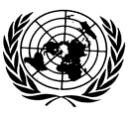 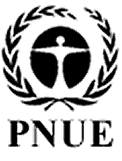 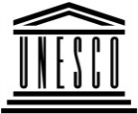 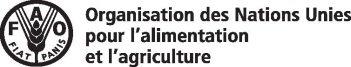 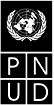 BESIPBES/7/4IPBES/7/4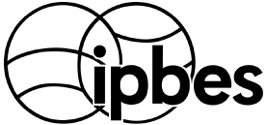 Plateforme intergouvernementale scientifique et politique sur la biodiversité et les services écosystémiquesPlateforme intergouvernementale scientifique et politique sur la biodiversité et les services écosystémiquesPlateforme intergouvernementale scientifique et politique sur la biodiversité et les services écosystémiquesPlateforme intergouvernementale scientifique et politique sur la biodiversité et les services écosystémiquesPlateforme intergouvernementale scientifique et politique sur la biodiversité et les services écosystémiquesDistr. générale 
5 mars 2019Français 
Original : anglaisDistr. générale 
5 mars 2019Français 
Original : anglaisContributionsContributionsContributionsContributionsContributionsContributionsContributionsContributionsContributionsAnnonces de contributionsAnnonces de contributionsAnnonces de contributionsAnnonces de contributionsTotal20122013201420152016201720182019Total201820192020–2022Total12345678910111213 = (10+11+12)14 = (9+13)1. Gouvernements1. Gouvernements1. Gouvernements1. Gouvernements1. Gouvernements1. Gouvernements1. Gouvernements1. Gouvernements1. Gouvernements1. Gouvernements1. Gouvernements1. Gouvernements1. Gouvernements1. Gouvernements1. GouvernementsAfrique du Sud 30 000 30 000 30 000Allemagnea1 736 1021 298 7211 850 1291 582 8401 119 9911 270 9971 461 333 79 62710 399 74010 399 740Australie  97 860 68 706 166 566 166 566Autriche 16 854 16 854 16 854Belgique 118 243 78 199 80 982 277 424 277 424Bulgarie 2 415 2 415 2 415Canadaa 38 914 36 496 30 098 30 616 52 619 25 547 214 291 30 793 30 793 245 084Chili 23 136 14 966 13 710 13 000 64 812 64 812Chine 160 000 60 000 2 005 398 000 200 000 820 005 820 005Danemark 37 037 39 311 76 348 76 348Estonie2 8542 8542 854États-Unis 500 000 500 000 500 000 477 500 516 306 500 000 495 0003 488 8063 488 806Finlande  25 885 275 626 9 434 11 655 322 600 322 600Francea 270 680 247 631 264 291 252 218 330 248 754 2342 119 302 188 085 252 739 370 292 811 1162 930 418Inde 10 000 10 000 20 000 20 000Japon  267 900 330 000 300 000 300 000 203 333 190 4541 591 6871 591 687Lettonie 4 299 3 944 3 889 3 726 4 348 20 206 11 416 11 416 31 621Luxembourg 17 483 17 483 17 483Malaisie 100 000 100 000 100 000Monaco 23 697 23 697 23 697Norvège 140 4588 118 860 58 357 372 420 651 080 695 48810 036 66210 036 662Nouvelle-Zélande 16 094 17 134 18 727 16 258 17 834 17 04716 287  119 380 119 380Pays-Bas 678 426 636 9431 315 3691 315 369République de Coréea 20 000 123 899 143 899 143 899Royaume-Uni1 285 6941 046 145 228 956 193 140 650 2143 404 149 250 000 250 0003 654 149Suèdea 228 349 194 368 128 535 116 421 255 445 230 2091 153 3271 153 327Suisse  76 144 84 793 84 000 84 000 84 000 84 000 496 937 496 937Union européenne1 226 9943 680 9824 907 9754 907 975Total partiel 12 236 1024 276 69913 620 9443 131 4283 881 9384 124 7724 950 263 219 81336 441 959 188 0851 774 7954 051 2746 014 15342 456 1122. Autres donateurs2. Autres donateurs2. Autres donateurs2. Autres donateurs2. Autres donateurs2. Autres donateurs2. Autres donateurs2. Autres donateurs2. Autres donateurs2. Autres donateursLaboratoires de Biologie Végétale Yves Rocher 11 416 11 416 11 416Total partiel 2 11 416 11 416 11 416Total partiel (1+2)2 236 1024 276 69913 620 9443 131 4283 881 9384 124 7724 961 679 219 81336 453 375 188 0851 774 7954 051 2746 014 15342 467 5283. Revenu des investissements et recettes diversesb3. Revenu des investissements et recettes diversesb3. Revenu des investissements et recettes diversesb3. Revenu des investissements et recettes diversesb3. Revenu des investissements et recettes diversesb3. Revenu des investissements et recettes diversesb 413 880Total (1+2+3)Total (1+2+3)Total (1+2+3)42 881 408a La contribution apportée par le donateur comprend des composantes préaffectées. Pour de plus amples détails sur ces composantes, se reporter au tableau 2, section 1.a La contribution apportée par le donateur comprend des composantes préaffectées. Pour de plus amples détails sur ces composantes, se reporter au tableau 2, section 1.a La contribution apportée par le donateur comprend des composantes préaffectées. Pour de plus amples détails sur ces composantes, se reporter au tableau 2, section 1.a La contribution apportée par le donateur comprend des composantes préaffectées. Pour de plus amples détails sur ces composantes, se reporter au tableau 2, section 1.a La contribution apportée par le donateur comprend des composantes préaffectées. Pour de plus amples détails sur ces composantes, se reporter au tableau 2, section 1.a La contribution apportée par le donateur comprend des composantes préaffectées. Pour de plus amples détails sur ces composantes, se reporter au tableau 2, section 1.a La contribution apportée par le donateur comprend des composantes préaffectées. Pour de plus amples détails sur ces composantes, se reporter au tableau 2, section 1.a La contribution apportée par le donateur comprend des composantes préaffectées. Pour de plus amples détails sur ces composantes, se reporter au tableau 2, section 1.a La contribution apportée par le donateur comprend des composantes préaffectées. Pour de plus amples détails sur ces composantes, se reporter au tableau 2, section 1.a La contribution apportée par le donateur comprend des composantes préaffectées. Pour de plus amples détails sur ces composantes, se reporter au tableau 2, section 1.a La contribution apportée par le donateur comprend des composantes préaffectées. Pour de plus amples détails sur ces composantes, se reporter au tableau 2, section 1.a La contribution apportée par le donateur comprend des composantes préaffectées. Pour de plus amples détails sur ces composantes, se reporter au tableau 2, section 1.a La contribution apportée par le donateur comprend des composantes préaffectées. Pour de plus amples détails sur ces composantes, se reporter au tableau 2, section 1.a La contribution apportée par le donateur comprend des composantes préaffectées. Pour de plus amples détails sur ces composantes, se reporter au tableau 2, section 1.a La contribution apportée par le donateur comprend des composantes préaffectées. Pour de plus amples détails sur ces composantes, se reporter au tableau 2, section 1.b Revenu cumulé des investissements et recettes diverses du fonds de gestion centralisée des liquidités du PNUE. Le montant indiqué pour 2018 est un chiffre provisoire.b Revenu cumulé des investissements et recettes diverses du fonds de gestion centralisée des liquidités du PNUE. Le montant indiqué pour 2018 est un chiffre provisoire.b Revenu cumulé des investissements et recettes diverses du fonds de gestion centralisée des liquidités du PNUE. Le montant indiqué pour 2018 est un chiffre provisoire.b Revenu cumulé des investissements et recettes diverses du fonds de gestion centralisée des liquidités du PNUE. Le montant indiqué pour 2018 est un chiffre provisoire.b Revenu cumulé des investissements et recettes diverses du fonds de gestion centralisée des liquidités du PNUE. Le montant indiqué pour 2018 est un chiffre provisoire.b Revenu cumulé des investissements et recettes diverses du fonds de gestion centralisée des liquidités du PNUE. Le montant indiqué pour 2018 est un chiffre provisoire.b Revenu cumulé des investissements et recettes diverses du fonds de gestion centralisée des liquidités du PNUE. Le montant indiqué pour 2018 est un chiffre provisoire.b Revenu cumulé des investissements et recettes diverses du fonds de gestion centralisée des liquidités du PNUE. Le montant indiqué pour 2018 est un chiffre provisoire.b Revenu cumulé des investissements et recettes diverses du fonds de gestion centralisée des liquidités du PNUE. Le montant indiqué pour 2018 est un chiffre provisoire.b Revenu cumulé des investissements et recettes diverses du fonds de gestion centralisée des liquidités du PNUE. Le montant indiqué pour 2018 est un chiffre provisoire.b Revenu cumulé des investissements et recettes diverses du fonds de gestion centralisée des liquidités du PNUE. Le montant indiqué pour 2018 est un chiffre provisoire.b Revenu cumulé des investissements et recettes diverses du fonds de gestion centralisée des liquidités du PNUE. Le montant indiqué pour 2018 est un chiffre provisoire.b Revenu cumulé des investissements et recettes diverses du fonds de gestion centralisée des liquidités du PNUE. Le montant indiqué pour 2018 est un chiffre provisoire.Gouvernement/
institutionActivitéType d’appuiContributions reçues en 2018Annonces de contributions pour 2018Contributions reçues en 2019Annonces 
de contributions pour 
2019–2021Total 1. Contributions préaffectées reçues en espèces à l’appui du programme de travail approuvé 1. Contributions préaffectées reçues en espèces à l’appui du programme de travail approuvé 1. Contributions préaffectées reçues en espèces à l’appui du programme de travail approuvé 1. Contributions préaffectées reçues en espèces à l’appui du programme de travail approuvé 1. Contributions préaffectées reçues en espèces à l’appui du programme de travail approuvé 1. Contributions préaffectées reçues en espèces à l’appui du programme de travail approuvé 1. Contributions préaffectées reçues en espèces à l’appui du programme de travail approuvé 1. Contributions préaffectées reçues en espèces à l’appui du programme de travail approuvé CanadaÉvaluation mondiale ; évaluation des espèces exotiques envahissantes ; évaluation de l’utilisation durable des espèces sauvages ; évaluation des valeursAide à l’établissement des produits25 54730 79356 340AllemagneSixième session de la PlénièreAide aux participants139 860139 860AllemagneConsultant de classe P-3 pour le groupe d’appui technique pour l’évaluation mondiale Dépenses de personnel106 16679 627185 794AllemagneTroisième réunion des auteurs de l’évaluation mondialeLieu et logistique6 2776 277France (Agence Française pour la Biodiversité)Évaluation mondiale Aide à l’établissement du produit105 79876 409182 207France (Agence Française pour la Biodiversité)Aide à l’évaluation des espèces exotiques envahissantes Aide à l’établissement du produit82 287182 207264 494France (Agence Française pour la Biodiversité)Aide à l’évaluation de l’utilisation durable des espèces sauvagesAide à l’établissement du produit82 287182 207264 494France (Agence Française pour la Biodiversité)Aide à l’établissement des produits82 287182 207264 494SuèdeRéunions du Groupe d’experts multidisciplinaireAide aux participants84 60384 603République de CoréeRéunion de l’équipe spéciale sur les connaissances et les donnéesAide aux participants123 899123 899Total partiel 650 927188 08579 627653 8241 572 463 2. Contributions préaffectées reçues en espèces à l’appui d’activités ayant trait au programme de travail mais non incluses dans le budget approuvé 2. Contributions préaffectées reçues en espèces à l’appui d’activités ayant trait au programme de travail mais non incluses dans le budget approuvé 2. Contributions préaffectées reçues en espèces à l’appui d’activités ayant trait au programme de travail mais non incluses dans le budget approuvé 2. Contributions préaffectées reçues en espèces à l’appui d’activités ayant trait au programme de travail mais non incluses dans le budget approuvé 2. Contributions préaffectées reçues en espèces à l’appui d’activités ayant trait au programme de travail mais non incluses dans le budget approuvé 2. Contributions préaffectées reçues en espèces à l’appui d’activités ayant trait au programme de travail mais non incluses dans le budget approuvé 2. Contributions préaffectées reçues en espèces à l’appui d’activités ayant trait au programme de travail mais non incluses dans le budget approuvé 2. Contributions préaffectées reçues en espèces à l’appui d’activités ayant trait au programme de travail mais non incluses dans le budget approuvéAllemagne Assistant aux systèmes d’informationDépenses de personnel30 000 30 000NorvègeRéunion d’élaboration du résumé à l’intention des décideurs dans le cadre de l’évaluation mondiale Aide aux participants, à la tenue de la réunion et à la logistique44 95244 952ColombieSixième session de la PlénièreParticipation aux frais de voyage du personnel des services de conférence et du secrétariat324 950324 950Total partiel 399 902399 902Total 1 050 830188 08579 627653 8241 972 366Gouvernement/institutionActivitéType d’appuiValeur estimée 1. Contributions en nature à l’appui des activités approuvées et chiffrées du programme de travail 1. Contributions en nature à l’appui des activités approuvées et chiffrées du programme de travail 1. Contributions en nature à l’appui des activités approuvées et chiffrées du programme de travail 1. Contributions en nature à l’appui des activités approuvées et chiffrées du programme de travail NorvègeGroupe d’appui technique sur le renforcement des capacités Dépenses administratives et de personnel300 000UNESCOGroupe d’appui technique sur les savoirs autochtones et locaux Dépenses administratives et de personnel150 000 UNESCOSixième réunion de l’équipe spéciale sur le renforcement des capacitésTroisième réunion du forum de renforcement des capacitésConsultation des peuples autochtones sur le mécanisme participatif de la PlateformeSeptième réunion de l’équipe spéciale sur les savoirs autochtones et locauxInstallations pour réunions11 000 Initiative Future EarthAtelier et autres activités à l’appui des boursiers de la Plateforme Aide aux participants21 000 Institut des stratégies environnementales mondiales, JaponConsultation des peuples autochtones sur le mécanisme participatif de la Plateforme Aide aux participants 30 000 Ministère de l’Environnement, République de Corée Groupe d’appui technique pour les connaissances et les données Dépenses administratives et de personnel194 000 Conseil sud-africain de la recherche scientifique et industrielle, Afrique du Sud Groupe d’appui technique pour l’évaluation régionale pour l’Afrique Dépenses administratives et de personnel28 700 SwedBioGroupe d’appui technique pour l’évaluation régionale pour l’AfriqueDépenses de personnel83 600Institut de recherche en ressources biologiques Alexander von Humboldt, ColombieGroupe d’appui technique pour l’évaluation régionale pour les Amériques Dépenses administratives et de personnel70 000 Institut des stratégies environnementales mondiales, JaponGroupe d’appui technique pour l’évaluation régionale pour l’Asie et le Pacifique Dépenses administratives et de personnel97 000 Université de Bern, SuisseGroupe d’appui technique pour l’évaluation régionale pour l’Europe et l’Asie centrale Dépenses administratives et de personnel150 000 Institut des stratégies environnementales mondiales, JaponGroupe d’appui technique pour l’évaluation des espèces exotiques envahissantes Dépenses administratives et de personnel101 000 Fondation pour la recherche sur la biodiversité, France et Agence Française pour la Biodiversité, FranceGroupe d’appui technique pour l’évaluation de l’utilisation durable des espèces sauvagesDépenses administratives et de personnel17 000 Ministère des Affaires étrangères, FranceAppui technique à la mise en œuvre de la stratégie de collecte de fonds de la PlateformeDépenses de personnel279 800Pays-Bas Groupe d’appui technique sur les scénarios et les modèles de la biodiversité et des services écosystémiquesDépenses de personnel 423 500 Pays-BasRéunions liées aux travaux sur les scénarios et les modèles de la biodiversité et des services écosystémiques Aide aux participants75 900Agence néerlandaise d’évaluation environnementale PBLRéunions de l’équipe d’experts sur les scénarios et les modèles de la biodiversité et des services écosystémiques Installations pour réunions et restauration5 700 Agence néerlandaise d’évaluation environnementale PBLGroupe d’appui technique sur les scénarios et les modèles de la biodiversité et des services écosystémiquesInstallations de bureaux27 500Ministère fédéral de l’Environnement, de la Protection de la nature et de la Sûreté nucléaire, Allemagne / Initiative internationale pour le climatGroupe d’appui technique sur les valeursDépenses de personnel18 000Centre mondial de surveillance pour la conservationGroupe d’appui technique pour les outils et méthodes d’appui aux politiques Dépenses administratives et de personnel40 000 PNUEDétachement à la Plateforme d’un administrateur de programme P-4Dépenses de personnel180 600 Total partiel 1)2 304 300 2. Contributions en nature à l’appui du programme de travail approuvé2. Contributions en nature à l’appui du programme de travail approuvéCentre Helmholtz pour la recherche environnementale (UFZ), AllemagneÉvaluation mondiale de la biodiversité et des services écosystémiques :Atelier de dialogue sur les savoirs autochtones et locaux de l’ArctiqueRéunion d’experts consacrée au chapitre 1Troisième réunion d’auteurs Réunion des auteurs du résumé à l’intention des décideursAide aux participants 11 500 Agence norvégienne pour l’environnementÉvaluation mondiale de la biodiversité et des services écosystémiques :Réunion d’experts consacrée au chapitre 2Réunion des auteurs du résumé à l’intention des décideursAide aux participants58 500Agence norvégienne pour l’environnementConsultation avec les correspondants nationaux de la PlateformeAide aux participants7 400Agence norvégienne pour l’environnementAtelier des boursiers de la Plateforme à la sixième session de la PlénièreAide aux participants9 200Ministère des Affaires étrangères et Ministère de l’Environnement, FinlandeAtelier de dialogue de la Plateforme sur les savoirs autochtones et locaux de l’Arctique Aide aux participants et coûts logistiques28 800 Université d’Helsinki, Finlande Atelier de dialogue de la Plateforme sur les savoirs autochtones et locaux de l’Arctique Coûts logistiques5 200 Université du Minnesota, États-UnisRéunion d’experts consacrée au chapitre 2 de l’évaluation mondiale de la biodiversité et des services écosystémiques Aide aux participants2 200 Centre mondial de surveillance pour la conservationAppui technique (contribution des résultats sur les modèles) à l’évaluation mondiale Dépenses de personnel128 000 Centre mondial de surveillance pour la conservationRéunion du groupe d’experts sur les outils et méthodes d’appui aux politiquesLieu7 600Pays-BasAtelier relatif aux travaux sur les scénarios et les modèlesAide aux participants et coûts logistiques11 500Ministère de l’Environnement, République de CoréeAppui aux experts de la Plateforme pour leur participation aux réunions d’auteursAide aux participants12 000 Colombie Tenue de la sixième session de la Plénière Lieu, personnel d’appui, sécurité, communication, voyages, journée des parties prenantes839 500Total partiel 2)1 121 400 Total (1+2)3 425 700 Gouvernement donateur/
Institution donatriceChargé de projetActivitéValeur estimée Production de connaissancesUnion européenne (Horizon 2020)Union européenneDeux appels à propositions à l’appui de la Plateforme :- Valorisation de la nature : prise en compte du capital naturel dans les politiques- Valorisation de la nature : prise en compte du capital naturel dans la prise de décisions des entreprises3,02,0Deux appels à propositions visant à appuyer les évaluations scientifiques internationales majeures, telles que celles du GIEC et de la Plateforme : - Impact des changements climatiques sur la santé en Europe- Impact de l’évolution du climat mondial d’un point de vue européen5,07,0Programme scientifique de la Fondation Gordon et Betty Moore et Fondation NOMISInitiative Future Earth Programme de subventions de démarrage pour l’avancement des sciences de la durabilité (programme « PEGASuS ») 0,6Renforcement des capacités Ministère fédéral de l’Environnement, de la Protection de la nature et de la Sûreté nucléaire, Allemagne / Initiative internationale pour le climatCentre mondial de surveillance pour la conservationRenforcement des capacités et appui à l’Azerbaïdjan, la Bosnie-Herzégovine, le Cambodge, le Cameroun, la Colombie, l’Éthiopie, la Grenade et le Viet Nam pour la mise en œuvre d’évaluations des écosystèmes nationaux et la création de plateformes scientifiques et politiques nationales sur la biodiversité et les services écosystémiques  0,4Ministère fédéral de l’Environnement, de la Protection de la nature et de la Sûreté nucléaire, Allemagne / Initiative internationale pour le climat et SwedBioMinistère de l’Environnement et des Ressources naturelles, République dominicaine et PNUD/BES-Net Dialogue régional des Caraïbes sur les pollinisateurs, la sécurité alimentaire et la résilience face aux changements climatiques (République dominicaine) en vue de l’évaluation de la pollinisation menée par la Plateforme 0,1APNAPNProjets ayant trait à la Plateforme dans la région Asie-Pacifique 0,6 Ministère de l’Environnement, Japon (Fonds japonais pour la biodiversité)APN et Institut des stratégies environnementales mondialesDialogues science-politique faisant suite à l’évaluation régionale de la Plateforme pour l’Asie et le Pacifique0,5 Total19,2 Poste de dépensesBudget approuvé pour 2017Dépenses de 2017Solde1. Réunions des organes de la Plateforme1.1 Sessions de la Plénière	Frais de voyage des participants à la cinquième session de la Plénière 
(frais de voyage et indemnité journalière de subsistance)500 000276 518223 482	Services de conférence (traduction, édition et interprétation)830 000514 273315 727	Services d’établissement des rapports de la Plénière65 00037 74727 253	Services de sécurité pour la Plénière100 00033 85566 145Total partiel 1.1, sessions de la Plénière1 495 000862 392632 6081.2 Sessions du Bureau et du Groupe d’experts multidisciplinaire	Frais de voyage et coût des réunions pour les participants à deux sessions du Bureau 70 90043 79127 109	Frais de voyage et coût des réunions pour les participants à deux sessions du Groupe d’experts170 000160 8689 132Total partiel 1.2, sessions du Bureau et du Groupe d’experts multidisciplinaire240 900204 65936 2411.3 Frais de voyage du Président pour représenter la Plateforme25 000–25 000Total partiel 1, réunions des organes de la Plateforme1 760 9001 067 051693 8492. Mise en œuvre du programme de travail2.1 Objectif 1 : renforcer les capacités et les connaissances concernant l’interface science-politique pour que la Plateforme puisse s’acquitter de ses principales fonctions798 000592 320205 680	Produit 1 a) Besoins en matière de renforcement des capacités133 75087 29446 456	Produit 1 b) Activités de renforcement des capacités375 500289 59385 907	Produit 1 c) Connaissances autochtones et locales225 000192 23632 764	Produit 1 d) Connaissances et données63 75023 19740 5532.2 Objectif 2 : renforcer l’interface science-politique dans le domaine de la biodiversité et des services écosystémiques aux niveaux sous-régional, régional et mondial ainsi que de manière transversale2 635 7501 974 573661 177	Produit 2 a) Guide d’évaluation–––	Produit 2 b) Évaluations régionales / sous-régionales2 050 0001 661 016388 984	Produit 2 c) Évaluation mondiale585 750313 557272 1932.3 Objectif 3 : renforcer l’interface connaissances-politique s’agissant des questions thématiques et méthodologiques490 000446 18943 811	Produit 3 b) i) Évaluation de la dégradation et de la restauration des terres340 000289 80950 191	Produit 3 c) Outils d’appui aux politiques pour les scénarios et la modélisation100 000134 494(34 494)	Produit 3 d) Outils d’appui aux politiques pour les valeurs50 00021 88628 1142.4 Objectif 4 : faire connaître et évaluer les activités, produits et conclusions de la Plateforme235 000207 21227 788	Produit 4 a) Catalogue des évaluations30 00030 000–	Produit 4 c) Catalogue des outils et des méthodes d’appui aux politiques30 00031 057(1 057)	Produit 4 d) Communication et participation des parties prenantes* 175 000146 15528 845Total partiel 2, mise en œuvre du programme de travail4 158 7503 220 294938 4563. Secrétariat	3.1 Personnel du Secrétariat1 917 0001 216 866700 134	3.2 Dépenses de fonctionnement (autres que les dépenses de personnel)249 250136 677112 573Total partiel 3, secrétariat (dépenses de personnel et de fonctionnement)2 166 2501 353 543812 707	Total partiel, 1+2+38 085 9005 640 8882 445 012	Dépenses d’appui au programme (8 %)646 872451 271195 601Coût total à la charge du fonds d’affectation spéciale8 732 7726 092 1592 640 613Poste de dépensesBudget approuvé 
pour 2018 Montant estimatif des dépenses 
pour 2018Solde estimatif 1. Réunions des organes de la Plateforme1.1 Session de la Plénière 	Frais de voyage des participants à la sixième session de la Plénière (frais de voyage et indemnité journalière de subsistance) 500 000350 552149 448	Services de conférence (traduction, édition et interprétation)1 065 0001 115 604(50 604)	Services d’établissement des rapports de la Plénière65 00059 8945 106	Services de sécurité pour la Plénière100 00024 03675 964Total partiel 1.1, sessions de la Plénière1 730 0001 550 086179 9141.2 Sessions du Bureau et du Groupe d’experts multidisciplinaire	Frais de voyage et coût des réunions pour les participants à deux sessions du Bureau70 90050 02920 871	Frais de voyage et coût des réunions pour les participants à deux sessions du Groupe d’experts170 000135 20034 800Total partiel 1.2, sessions du Bureau et du Groupe d’experts multidisciplinaire240 900185 22955 6711.3 Frais de voyage du Président pour représenter la Plateforme30 000–30 000Total partiel 1, réunions des organes de la Plateforme2 000 9001 735 315265 5852. Mise en œuvre du programme de travail2.1 Objectif 1 : renforcer les capacités et les connaissances concernant l’interface science-politique pour que la Plateforme puisse s’acquitter de ses principales fonctions861 250698 233163 017	Produit 1 a) Besoins en matière de renforcement des capacités133 750123 14310 607	Produit 1 b) Activités de renforcement des capacités450 000388 02561 975	Produit 1 c) Connaissances autochtones et locales213 750187 06526 685	Produit 1 d) Connaissances et données63 750–63 7502.2 Objectif 2 : renforcer l’interface science-politique dans le domaine de la biodiversité et des services écosystémiques aux niveaux sous-régional, régional et mondial ainsi que de manière transversale1 310 000911 936398 064	Produit 2 b) Évaluations régionales / sous-régionales285 000159 510125 490	Produit 2 c) Évaluation mondiale1 025 000752 426272 5742.3 Objectif 3 : renforcer l’interface connaissances-politique s’agissant des questions thématiques et méthodologiques921 250963 228(41 978)	Produit 3 b) i) Évaluation de la dégradation et de la restauration des terres71 25073 268(2 018)	Produit 3 b) iii) Évaluation de l’utilisation durable des espèces sauvages (première année)375 000375 000–	Produit 3 c) Scénarios et modélisation100 000112 468(12 468)	Produit 3 d) Évaluation des valeurs (première année)375 000402 492(27 492)2.4 Objectif 4 : faire connaître et évaluer les activités, produits et conclusions de la Plateforme559 160554 5394 621	Produit 4 a) Catalogue des évaluations10 00010 991(991)	Produit 4 c) Catalogue des outils et des méthodes d’appui aux politiques100 00096 5153 485	Produit 4 d) Communication et participation des parties prenantes311 000311 664(664)	Produit 4 e) Examen de la Plateforme138 160135 3692 791Total partiel 2, mise en œuvre du programme de travail3 651 6603 127 936523 7243. Secrétariat	3.1 Personnel du secrétariat2 017 6001 289 611727 989	3.2 Dépenses de fonctionnement (autres que les dépenses de personnel)251 000223 81127 189Total partiel 3, secrétariat (dépenses de personnel et de fonctionnement)2 268 6001 513 422755 178	Total partiel, 1+2+37 921 1606 376 6731 544 487	Dépenses d’appui au programme (8 %)633 693510 134123 559Coût total à la charge du fonds d’affectation spéciale8 554 8536 886 8071 668 046Poste de dépensesBudget approuvé 
pour 2019Budget approuvé 
pour 2019Budget révisé pour 2019 Budget révisé pour 2019 Modification1. Réunions des organes de la Plateforme1.1 Sessions de la Plénière Frais de voyage des participants à la septième session de la Plénière (frais de voyage et indemnité journalière de subsistance)  500 000 500 000 500 000 500 000Services de conférence (traduction, édition et interprétation) 830 000 830 000 830 000 830 000Services d’établissement des rapports de la Plénière 65 000 65 000 65 000 65 000Services de sécurité pour la Plénière et autres dépenses 100 000 100 000 100 000 100 000Total partiel 1.1, sessions de la Plénière1 495 0001 495 0001 495 0001 495 0001.2 Sessions du Bureau et du Groupe d’experts multidisciplinaireFrais de voyage et coût des réunions pour les participants à deux sessions du Bureau 70 900 70 900 70 900 70 900Frais de voyage et coût des réunions pour les participants à deux sessions du Groupe d’experts 170 000 170 000 170 000 170 000Total partiel 1.2, sessions du Bureau et du Groupe d’experts multidisciplinaire 240 900 240 900 240 900 240 9001.3 Frais de voyage du Président pour représenter la Plateforme 30 000 30 000 25 000 25 000(5 000)Total partiel 1, réunions des organes de la Plateforme1 765 9001 765 9001 760 9001 760 900(5 000)2. Mise en œuvre du programme de travail PARTIE A : Premier programme de travail (pt1)pt1-Objectif 1 : renforcer les capacités et les connaissances concernant l’interface science-politique pour que la Plateforme puisse s’acquitter de ses principales fonctions 91 667 91 667 155 417 155 41763 750pt1-Produits 1 a) et 1 b) Renforcement des capacités 29 167 29 167 29 167 29 167pt1-Produit 1 c) Connaissances autochtones et locales 62 500 62 500 62 500 62 500pt1-Produit 1 d) Connaissances et données 63 750 63 75063 750pt1-Objectif 2 : renforcer l’interface science-politique dans le domaine de la biodiversité et des services écosystémiques aux niveaux sous-régional, régional et mondial ainsi que de manière transversale 113 750 113 750 153 750 153 750 40 000pt1-Produit 2 c) Évaluation mondiale 113 750 113 750 153 750 153 750 40 000pt1-Objectif 3 : renforcer l’interface connaissances-politique s’agissant des questions thématiques et méthodologiques1 265 0001 265 0001 415 0001 415 000 150 000pt1-Produit 3 b) ii) Évaluation des espèces exotiques envahissantes (première année) 375 000 375 000 425 000 425 000 5 000pt1-Produit 3 b) iii) Évaluation de l’utilisation durable des espèces sauvages (deuxième année) 395 000 395 000 445 000 445 000 50 000pt1-Produit 3 c) Scénarios et modélisation 100 000 100 000 100 000 100 000pt1-Produit 3 d) Évaluation sur les valeurs (deuxième année) 395 000 395 000 445 000 445 000 50 000pt1-Objectif 4 : faire connaître et évaluer les activités, produits et conclusions de la Plateforme 120 000 120 000 120 000 120 000–pt1-Produit 4 d) Communication et participation des parties prenantes 112 500 112 500112 500112 500–pt1-Produit 4 e) Examen de la Plateforme 7 500 7 500 7 500 7 500–Total partiel, partie A1 590 4171 590 4171 844 1671 844 167 253 750PARTIE B : Programme de travail pour la période allant jusqu’en 2030Objectif 1 : évaluation des connaissances 366 000 366 000 366 000Produit 1 a) Évaluation des liens entre la biodiversité, l’eau, l’alimentation et la santé–– 215 000 215 000 215 000Produit 1 b) Document technique sur la biodiversité et les changements climatiques – – 35 000 35 000 35 000Produit 1 d) Évaluation méthodologique accélérée des conséquences de l’activité des entreprises sur la biodiversité et sur les contributions apportées par la nature aux populations, et des dépendances des entreprises à leur égard–– 116 000 116 000 116 000Objectif 2 : renforcement des capacités 455 000 455 000 455 000Produits 2 a), 2 b) et 2 c) sur le renforcement des capacités–– 455 000 455 000 455 000Objectif 3 : consolidation de la base de connaissances 395 000 395 000 395 000Produit 3 a) Progrès dans les travaux sur les connaissances et les données – – 210 000 210 000 210 000Produit 3 b) Reconnaissance accrue des systèmes de connaissances autochtones et locaux et meilleure collaboration avec ceux-ci–– 185 000 185 000 185 000Objectif 4 : appui aux politiques504 000504 000 504 000Produit 4 a) Progrès dans les travaux sur les outils et méthodes d’appui aux politiques–– 244 000 244 000 244 000Produit 4 b) Progrès dans les travaux sur les scénarios et la modélisation – – 260 000 260 000 260 000Objectif 5 : communication et participation 525 000 525 000 525 000Produit 5 a) Communication renforcée – – 250 000 250 000 250 000Produit 5 b) Participation renforcée des gouvernements et parties prenantes – – 275 000 275 000 275 000Total partiel, partie B2 245 0002 245 0002 245 000Total partiel 2, mise en œuvre du programme de travail1 590 4171 590 4174 089 1674 089 1672 498 7503. Secrétariat3.1 Personnel du secrétariat2 017 6002 017 6001 638 4251 638 425(379 175)3.2 Dépenses de fonctionnement 
(autres que les dépenses de personnel) 251 000 251 000 251 000 251 000Total partiel 3, secrétariat (dépenses de personnel et de fonctionnement)2 268 6002 268 6001 889 4251 889 425(379 175)Total partiel, 1+2+35 624 9175 624 9177 739 4927 739 4922 114 575Dépenses d’appui au programme (8 %) 449 993 449 993 619 159 619 159 169 166Coût total à la charge du fonds d’affectation spéciale6 074 9106 074 9108 358 6518 358 6512 283 741Produits du programme de travail pour la période allant jusqu’en 2030CoûtRéférence des tableaux figurant à l’annexe de la présente noteProduit 1 a) : 	Biodiversité, eau, alimentation et santéÉtude de cadrage (un an)Évaluation (quatre ans)Total215 0002 360 0002 575 000Tableau A-1Tableau A-2Produit 1 b) : 	Biodiversité et changements climatiques Document technique (première année)Document technique (deuxième année)Total 35 000116 000151 000Tableau A-3Produit 1 c) : 	Déterminants d’un changement en profondeurÉtude de cadrage (un an)Évaluation (trois ans)Total137 0001 692 7501 829 750Tableau A-1Tableau A-4Produit 1 d) : 	Entreprises et biodiversitéÉtude de cadrage (un an)Évaluation (deux ans)Total116 000810 500926 500Tableau A-1Tableau A-5Évaluation mondiale avec une composante régionale et interrégionale intégréeÉtude de cadrage (un an)Évaluation (quatre ans)Total215 0002 732 5002 947 500Tableau A-1Tableau A-6Produits 2 a), 2 b) et 2 c) : 	Renforcement des capacités (budget annuel)455 000Tableau A-7Produit 3 a) : 	Progrès dans les travaux sur les connaissances et les données (annuel) 210 000Tableau A-8Produit 3 b) : 		Reconnaissance accrue des systèmes de connaissances autochtones et locaux et meilleure collaboration avec ceux-ci (annuel) 185 000Tableau A-9Produit 4 a) : 		Progrès dans les travaux sur les outils et méthodes d’appui aux politiques (annuel) 244 000Tableau A-10Produit 4 b) : 		Progrès dans les travaux sur les scénarios et la modélisation (annuel) 260 000Tableau A-11Produit 4 c) : 		Progrès dans les travaux sur les multiples valeurs de la biodiversité (annuel ; à compter de l’achèvement de l’évaluation des valeurs)235 000Tableau A-12Produit 5 a) : 		Communication renforcée (annuel) 250 000Tableau A-13Produit 5 b) : 		Participation des gouvernements et des parties prenantes renforcée (annuel) 275 000Tableau A-14Poste de dépensesBudget pour 2020 1. Réunions des organes de la Plateforme1.1 Sessions de la PlénièreFrais de voyage des participants à la huitième session de la Plénière (frais de voyage et indemnité journalière de subsistance) 500 000Services de conférence (traduction, édition et interprétation)830 000Services d’établissement des rapports de la Plénière65 000Services de sécurité pour la Plénière100 000Total partiel 1.1, sessions de la Plénière1 495 0001.2 Sessions du Bureau et du Groupe d’experts multidisciplinaireFrais de voyage et coût des réunions pour les participants à deux sessions du Bureau70 900Frais de voyage et coût des réunions pour les participants à deux sessions du Groupe d’experts170 000Total partiel 1.2, sessions du Bureau et du Groupe d’experts multidisciplinaire240 9001.3 Frais de voyage du Président pour représenter la Plateforme25 000Total partiel 1, réunions des organes de la Plateforme1 760 9002. Mise en œuvre du programme de travailPARTIE A : Premier programme de travail (pt1)pt1-Objectif 3 : Renforcer l’interface connaissances-politique s’agissant des questions thématiques et méthodologiques1 995 000pt1-Produit 3 b) ii) Évaluation des espèces exotiques envahissantes 445 000pt1-Produit 3 b) iii) Évaluation de l’utilisation durable des espèces sauvages 775 000pt1-Produit 3 d) Évaluation des valeurs 775 000Total partiel, partie A1 995 000PARTIE B : Programme de travail pour la période allant jusqu’en 2030Objectif 1 : Évaluation des connaissances841 250Produit 1 a) Évaluation des liens entre la biodiversité, l’eau, l’alimentation et la santé588 250Produit 1 b) Document technique sur la biodiversité et les changements climatiques116 000Produit 1 c) Évaluation des déterminants d’un changement en profondeur137 000Objectif 2 : Renforcement des capacités455 000Produits 2 a), 2 b) et 2 c) sur le renforcement des capacités455 000Objectif 3 : Consolidation de la base de connaissances395 000Produit 3 a) Progrès dans les travaux sur les connaissances et les données210 000Produit 3 b) Reconnaissance accrue des systèmes de connaissances autochtones et locaux et meilleure collaboration avec ceux-ci185 000Objectif 4 : Appui aux politiques504 000Produit 4 a) Progrès dans les travaux sur les outils et méthodes d’appui aux politiques244 000Produit 4 b) Progrès dans les travaux sur les scénarios et la modélisation de la biodiversité et des services écosystémiques260 000Objectif 5 : Communication et participation525 000Produit 5 a) Communication renforcée250 000Produit 5 b) Participation renforcée des gouvernements et parties prenantes 275 000Total partiel, partie B2 720 250Total partiel 2, mise en œuvre du programme de travail4 715 2503. Secrétariat3.1 Personnel du secrétariat2 084 1003.2 Dépenses de fonctionnement (autres que les dépenses de personnel)251 000Total partiel 3, secrétariat (dépenses de personnel et de fonctionnement)2 335 100Total partiel 1+2+38 811 250Dépenses d’appui au programme (8 %)704 900Coût total à la charge du fonds d’affectation spéciale9 516 150Poste de dépenses201920202021202220232024202520262027202820291 Total partiel, réunions des organes de la Plateforme1 760 9001 760 9001 760 9001 760 9001 760 9001 760 9001 760 9001 760 9001 760 9001 760 9001 760 9002a Premier programme de travail1 844 1671 995 000775 0002b Programme de travail pour la période allant jusqu’en 20302 245 0002 720 2503 077 5003 769 0003 659 2504 133 7504 088 7503 632 0002 830 0003 051 7502 226 000Objectif 1 : Évaluation des connaissances366 000841 250963 5001 655 0001 545 2502 019 7501 974 7501 518 000 716 000937 750112 000Objectif 2 : Renforcement des capacités455 000455 000455 000455 000455 000455 000455 000455 000 455 000455 000455 000Objectif 3 : Consolidation de la base de connaissances395 000395 000395 000395 000395 000395 000395 000395 000395 000395 000395 000Objectif 4 : Appui aux politiques504 000504 000739 000739 000739 000739 000739 000739 000739 000739 000739 000Objectif 5 : Communication et participation 525 000525 000525 000525 000525 000525 000525 000525 000525 000525 000525 0002 Total partiel, programme de travail4 089 1674 715 2503 852 5003 769 0003 659 2504 133 7504 088 7503 632 0002 830 0003 051 7502 226 0003 Total partiel, secrétariat1 889 4252 335 1002 335 1002 335 1002 335 1002 335 1002 335 1002 335 1002 335 1002 335 1002 335 100Total partiel 1+2 +37 739 4928 811 2507 948 5007 865 0007 755 2508 229 7508 184 7507 728 0006 926 0007 147 7506 322 000Dépenses d’appui au programme (8 %) 619 159704 900635 880629 200620 420658 380 654 780618 240554 080 571 820505 760Total 8 358 6519 516 1508 584 3808 494 2008 375 6708 888 1308 839 5308 346 2407 480 0807 719 5706 827 7602019201920202020Montant total des ressources nécessairesSolde cumulé des fonds disponibles Montant total des ressources nécessairesSolde cumulé des fonds disponibles Solde de trésorerie estimatif au 1er janvier de l’année en cours (y compris les annonces de contributions non versées pour 2018) +5,2  +2,3 Recettes estimatives pour l’année en cours : Recettes annoncées pour l’année en coursContributions supplémentaires potentielles des donateurs habituels (pas encore annoncées)+1,9+3,6+1,4+4,1Dépenses prévues pour l’année en cours-8,4-9,5Solde estimatif au 31 décembre de l’année en cours sur la base des annonces de contributions tenues pour reçues+2,3 -1,7Cadrage pour le produit 1 a) (biodiversité, eau, alimentation et santé) et pour une évaluation mondiale/régionaleCadrage pour le produit 1 a) (biodiversité, eau, alimentation et santé) et pour une évaluation mondiale/régionaleCadrage pour le produit 1 a) (biodiversité, eau, alimentation et santé) et pour une évaluation mondiale/régionaleCadrage pour le produit 1 a) (biodiversité, eau, alimentation et santé) et pour une évaluation mondiale/régionaleAnnéePoste de dépenses HypothèsesCoûts estimésAnnéePoste de dépenses Hypothèses(en dollars des 
États-Unis)Première annéeConférence en ligne de cadrageFacilitation25 000Première annéeRéunion de cadrageCoûts afférents aux installations pour une réunion de trois jours 10 000Première annéeRéunion de cadrageNombre total de participants : 80Coût par participant : 3 000 dollarsFrais de voyage et indemnité journalière de subsistance pour 60 participants bénéficiant d’une aide financière (75 %)180 000Total :215 000Cadrage pour le produit 1 c) (déterminants d’un changement en profondeur)Cadrage pour le produit 1 c) (déterminants d’un changement en profondeur)Cadrage pour le produit 1 c) (déterminants d’un changement en profondeur)Cadrage pour le produit 1 c) (déterminants d’un changement en profondeur)Première annéeConférence en ligne de cadrage Facilitation25 000Réunion de cadrageCoûts afférents aux installations pour une réunion de trois jours 10 000Nombre total de participants : 45Coût par participant : 3 000 dollars Frais de voyage et indemnité journalière de subsistance pour 34 participants bénéficiant d’une aide financière (75 %)102 000Total :137 000Cadrage pour le produit 1 d) (entreprises et biodiversité)Cadrage pour le produit 1 d) (entreprises et biodiversité)Cadrage pour le produit 1 d) (entreprises et biodiversité)Cadrage pour le produit 1 d) (entreprises et biodiversité)Première annéeConférence en ligne de cadrage Facilitation25 000Réunion de cadrageCoûts afférents aux installations pour une réunion de trois jours 10 000Nombre total de participants : 36 Coût par participant : 3 000 dollarsFrais de voyage et indemnité journalière de subsistance pour 27 participants bénéficiant d’une aide financière (75 %)81 000Total :116 000Première annéePoste de dépenses HypothèsesCoûts estimésPremière annéePoste de dépenses Hypothèses(en dollars des États-Unis)Première annéeRéunion du comité de gestion (2 coprésidents, membres du secrétariat, groupe d’appui technique, Groupe d’experts multidisciplinaire et Bureau)Nombre total de participants : 6Coût par participant : 3 000 dollarsFrais de voyage et indemnité journalière de subsistance pour 4 participants bénéficiant d’une aide financière (75 %)12 000Première annéePremière réunion des auteurs (2 coprésidents, 12 auteurs coordonnateurs principaux, 106 auteurs principaux et 6 membres du Groupe d’experts multidisciplinaire et du Bureau)Coûts afférents aux installations pour une réunion de cinq jours 20 000Première annéePremière réunion des auteurs (2 coprésidents, 12 auteurs coordonnateurs principaux, 106 auteurs principaux et 6 membres du Groupe d’experts multidisciplinaire et du Bureau)Nombre total de participants : 126Coût par participant : 3 750 dollarsFrais de voyage et indemnité journalière de subsistance pour 95 participants bénéficiant d’une aide financière (75 %)356 250Première annéeDialogue sur les savoirs autochtones et locaux 1 Coûts afférents aux installations pour une réunion de trois jours(en supposant que ceux-ci soient majoritairement en nature)4 000Première annéeDialogue sur les savoirs autochtones et locaux 1 Nombre total de participants : 16Coût par participant : 3 000 dollarsFrais de voyage et indemnité journalière de subsistance pour 12 participants bénéficiant d’une aide financière (75 %)36 000Première annéeDialogue sur les savoirs autochtones et locaux 1 Participation à des manifestations parallèles lors d’autres réunions10 000Première annéeGroupe d’appui techniqueCorrespondant au coût d’un poste d’administrateur équivalent plein temps et d’un poste d’assistant administratif équivalent mi-temps, y compris voyage et frais généraux (à compléter par une offre en nature de valeur équivalente)150 000Total première année : 588 250Deuxième annéeDeuxième réunion des auteurs (2 coprésidents, 12 auteurs coordonnateurs principaux, 106 auteurs principaux, 12 éditeurs-réviseurs et 6 membres du Groupe d’experts multidisciplinaire et du Bureau)Coûts afférents aux installations pour une réunion de cinq jours (en supposant que ceux-ci soient majoritairement en nature) 20 000Deuxième annéeDeuxième réunion des auteurs (2 coprésidents, 12 auteurs coordonnateurs principaux, 106 auteurs principaux, 12 éditeurs-réviseurs et 6 membres du Groupe d’experts multidisciplinaire et du Bureau)Nombre total de participants : 138Coût par participant : 3 750 dollarsFrais de voyage et indemnité journalière de subsistance pour 103 participants bénéficiant d’une aide financière (75 %)386 250Deuxième annéeDialogue sur les savoirs autochtones et locaux 2Coûts afférents aux installations pour une réunion de trois jours (en supposant que ceux-ci soient majoritairement en nature) 4 000Deuxième annéeDialogue sur les savoirs autochtones et locaux 2Nombre total de participants : 16Coût par participant : 3 000 dollarsFrais de voyage et indemnité journalière de subsistance pour 12 participants bénéficiant d’une aide financière (75 %) 36 000Deuxième annéeDialogue sur les savoirs autochtones et locaux 2Participation à des manifestations parallèles lors d’autres réunions 10 000Deuxième annéeGroupe d’appui techniqueCorrespondant au coût d’un poste d’administrateur équivalent plein temps et d’un poste d’assistant administratif équivalent mi-temps, y compris voyage et frais généraux (à compléter par une offre en nature de valeur équivalente)150 000Première réunion d’élaboration du résumé à l’intention des décideurs (2 coprésidents, 12 auteurs coordonnateurs principaux et 4 membres du Groupe d’experts multidisciplinaire et du Bureau)Coûts afférents aux installations pour une réunion de trois jours 5 000Première réunion d’élaboration du résumé à l’intention des décideurs (2 coprésidents, 12 auteurs coordonnateurs principaux et 4 membres du Groupe d’experts multidisciplinaire et du Bureau)Nombre total de participants : 18Coût par participant : 3 000 dollarsFrais de voyage et indemnité journalière de subsistance pour 13 participants bénéficiant d’une aide financière (75 %)39 000Total deuxième année :650 250Troisième réunion des auteurs (2 coprésidents, 12 auteurs coordonnateurs principaux, 106 auteurs principaux, 12 éditeurs-réviseurs et 6 membres du Groupe d’experts multidisciplinaire et du Bureau)Coûts afférents aux installations pour une réunion de cinq jours (en supposant que ceux-ci soient majoritairement en nature) 20 000Troisième réunion des auteurs (2 coprésidents, 12 auteurs coordonnateurs principaux, 106 auteurs principaux, 12 éditeurs-réviseurs et 6 membres du Groupe d’experts multidisciplinaire et du Bureau)Nombre total de participants : 138Coût par participant : 3 750 dollarsFrais de voyage et indemnité journalière de subsistance pour 103 participants bénéficiant d’une aide financière (75 %)386 250Dialogue sur les savoirs autochtones et locaux 3Coûts afférents aux installations pour une réunion de trois jours 4 000Dialogue sur les savoirs autochtones et locaux 3Nombre total de participants : 16Coût par participant: 3 000 dollarsFrais de voyage et indemnité journalière de subsistance pour 12 participants bénéficiant d’une aide financière (75 %)36 000Dialogue sur les savoirs autochtones et locaux 3Participation à des manifestations parallèles lors d’autres réunions10 000Groupe d’appui techniqueCorrespondant au coût d’un poste d’administrateur équivalent plein temps et d’un poste d’assistant administratif équivalent mi-temps, y compris voyage et frais généraux (à compléter par une offre en nature de valeur équivalente)150 000Total troisième année :606 250Deuxième réunion d’élaboration du résumé à l’intention des décideurs (2 coprésidents, 12 auteurs coordonnateurs principaux et 4 membres du Groupe d’experts multidisciplinaire et du Bureau)Coûts afférents aux installations pour une réunion de trois jours 5 000Deuxième réunion d’élaboration du résumé à l’intention des décideurs (2 coprésidents, 12 auteurs coordonnateurs principaux et 4 membres du Groupe d’experts multidisciplinaire et du Bureau)Nombre total de participants : 18Coût par participant : 3 000 dollarsFrais de voyage et indemnité journalière de subsistance pour 13 participants bénéficiant d’une aide financière (75 %)39 000 Quatrième annéeGroupe d’appui technique (18 mois, y compris six mois suivant la date de lancement du rapport d’évaluation à la Plénière)Correspondant au coût d’un poste d’administrateur équivalent plein temps et d’un poste d’assistant administratif équivalent mi-temps, y compris voyage et frais généraux (à compléter par une offre en nature de valeur équivalente) ; 150 000 dollars pour un an et 75 000 dollars pour les six mois suivant la Plénière225 000 Quatrième annéeParticipation d’experts à la session finale de la Plénière (2 coprésidents et 8 auteurs coordonnateurs principaux ou auteurs principaux)Nombre total de participants : 10Coût par participant : 3 750 dollarsFrais de voyage et indemnité journalière de subsistance pour 7 participants bénéficiant d’une aide financière (75 %)26 250 Quatrième annéeConception, présentation, diffusion et communicationNotamment les activités suivantes : conception et mise en page du rapport d’évaluation (graphiques techniques, production d’une vidéo promotionnelle, appui en matière de relations publiques, manifestations de lancement, impression du résumé à l’intention des décideurs et du rapport d’évaluation et distribution ultérieure)220 000Total quatrième année :515 250Total :2 360 000AnnéePoste de dépenses HypothèsesCoûts estimésAnnéePoste de dépenses Hypothèses(en dollars des États-Unis)Première annéePremière réunion des auteurs (2 coprésidents, 20 auteurs principaux et 2 membres du Groupe d’experts multidisciplinaire et du Bureau) Coûts afférents aux installations pour une réunion de trois jours 5 000Première annéePremière réunion des auteurs (2 coprésidents, 20 auteurs principaux et 2 membres du Groupe d’experts multidisciplinaire et du Bureau) Nombre total de participants : 24, dont 13 de la PlateformeCoût par participant: 3 000 dollarsFrais de voyage et indemnité journalière de subsistance pour 10 participants bénéficiant d’une aide financière (75 %)30 000Total première année :35 000Deuxième annéeDeuxième réunion des auteurs (2 coprésidents, 20 auteurs principaux, 12 éditeurs-réviseurs et 2 membres du Groupe d’experts multidisciplinaire et du Bureau) Coûts afférents aux installations pour une réunion de trois jours 5 000Deuxième annéeDeuxième réunion des auteurs (2 coprésidents, 20 auteurs principaux, 12 éditeurs-réviseurs et 2 membres du Groupe d’experts multidisciplinaire et du Bureau) Nombre total de participants : 26, dont 14 de la PlateformeCoût par participant : 3 000 dollarsFrais de voyage et indemnité journalière de subsistance pour 11 participants bénéficiant d’une aide financière (75 %)33 000Deuxième annéeTroisième réunion des auteurs (2 coprésidents, 20 auteurs principaux, 2 éditeurs-réviseurs et 2 membres du Groupe d’experts multidisciplinaire et du Bureau) Coûts afférents aux installations pour une réunion de trois jours 5 000Deuxième annéeTroisième réunion des auteurs (2 coprésidents, 20 auteurs principaux, 2 éditeurs-réviseurs et 2 membres du Groupe d’experts multidisciplinaire et du Bureau) Nombre total de participants : 26, dont 14 de la PlateformeCoût par participant: 3 000 dollarsFrais de voyage et indemnité journalière de subsistance pour 11 participants bénéficiant d’une aide financière (75 %)33 000Deuxième annéeConception, présentation, diffusion et communication40 000Total deuxième année :116 000Total :151 000Première annéePoste de dépenses HypothèsesCoûts estimésPremière annéePoste de dépenses Hypothèses(en dollars des États-Unis)Première annéeRéunion du comité de gestion (2 coprésidents, membres du secrétariat, dont groupe d’appui technique, Groupe d’experts multidisciplinaire et Bureau)Nombre total de participants : 6Coût par participant : 3 000 dollarsFrais de voyage et indemnité journalière de subsistance pour 4 participants bénéficiant d’une aide financière (75 %)12 000Première annéePremière réunion des auteurs (2 coprésidents, 12 auteurs coordonnateurs principaux, 48 auteurs principaux et 4 membres du Groupe d’experts multidisciplinaire et du Bureau)Coûts afférents aux installations pour une réunion de cinq jours18 750Première annéePremière réunion des auteurs (2 coprésidents, 12 auteurs coordonnateurs principaux, 48 auteurs principaux et 4 membres du Groupe d’experts multidisciplinaire et du Bureau)Nombre total de participants : 66Coût par participant : 3 750 dollarsFrais de voyage et indemnité journalière de subsistance pour 49 participants bénéficiant d’une aide financière (75 %)183 750Première annéeDialogue sur les savoirs autochtones et locaux 1Coûts afférents aux installations pour une réunion de trois jours 4 000Première annéeDialogue sur les savoirs autochtones et locaux 1Nombre total de participants : 16Coût par participant : 3 000 dollarsFrais de voyage et indemnité journalière de subsistance pour 12 participants bénéficiant d’une aide financière (75 %)36 000Première annéeDialogue sur les savoirs autochtones et locaux 1Participation à des manifestations parallèles lors d’autres réunions10 000Première annéeGroupe d’appui techniqueCorrespondant au coût d’un poste d’administrateur équivalent plein temps et d’un poste d’assistant administratif équivalent mi-temps, y compris voyage et frais généraux (à compléter par une offre en nature de valeur équivalente)150 000Total première année :414 500Deuxième annéeDeuxième réunion des auteurs (2 coprésidents, 12 auteurs coordonnateurs principaux, 48 auteurs principaux, 12 éditeurs-réviseurs et 4 membres du Groupe d’experts multidisciplinaire et du Bureau)Coûts afférents aux installations pour une réunion de cinq jours 20 000Deuxième annéeDeuxième réunion des auteurs (2 coprésidents, 12 auteurs coordonnateurs principaux, 48 auteurs principaux, 12 éditeurs-réviseurs et 4 membres du Groupe d’experts multidisciplinaire et du Bureau)Nombre total de participants : 78Coût par participant : 3 750 dollarsFrais de voyage et indemnité journalière de subsistance pour 58 participants bénéficiant d’une aide financière (75 %)217 500Deuxième annéeDialogue sur les savoirs autochtones et locaux 2Coûts afférents aux installations pour une réunion de trois jours 4 000Deuxième annéeDialogue sur les savoirs autochtones et locaux 2Nombre total de participants : 16Coût par participant : 3 000 dollarsFrais de voyage et indemnité journalière de subsistance pour 12 participants bénéficiant d’une aide financière (75 %)36 000Deuxième annéeDialogue sur les savoirs autochtones et locaux 2Participation à des manifestations parallèles lors d’autres réunions10 000Deuxième annéeGroupe d’appui techniqueCorrespondant au coût d’un poste d’administrateur équivalent plein temps et d’un poste d’assistant administratif équivalent mi-temps, y compris voyage et frais généraux (à compléter par une offre en nature de valeur équivalente)150 000Deuxième annéePremière réunion d’élaboration du résumé à l’intention des décideurs (2 coprésidents, 12 auteurs coordonnateurs principaux et 2 membres du Groupe d’experts multidisciplinaire et du Bureau)Coûts afférents aux installations pour une réunion de trois jours  5 000Deuxième annéePremière réunion d’élaboration du résumé à l’intention des décideurs (2 coprésidents, 12 auteurs coordonnateurs principaux et 2 membres du Groupe d’experts multidisciplinaire et du Bureau)Nombre total de participants : 16Coût par participant : 3 000 dollarsFrais de voyage et indemnité journalière de subsistance pour 12 participants bénéficiant d’une aide financière (75 %)36 000Total deuxième année :478 500Troisième annéeTroisième réunion des auteurs (2 coprésidents, 12 auteurs coordonnateurs principaux, 48 auteurs principaux et 4 membres du Groupe d’experts multidisciplinaire et du Bureau)Coûts afférents aux installations pour une réunion de cinq jours (en supposant que ceux-ci soient majoritairement en nature)20 000Troisième annéeTroisième réunion des auteurs (2 coprésidents, 12 auteurs coordonnateurs principaux, 48 auteurs principaux et 4 membres du Groupe d’experts multidisciplinaire et du Bureau)Nombre total de participants : 78Coût par participant : 3 750 dollarsFrais de voyage et indemnité journalière de subsistance pour 58 participants bénéficiant d’une aide financière (75 %)217 500Troisième annéeDialogue sur les savoirs autochtones et locaux 3 Coûts afférents aux installations pour une réunion de trois jours (en supposant que ceux-ci soient majoritairement en nature) 4 000Troisième annéeDialogue sur les savoirs autochtones et locaux 3 Frais de voyage et indemnité journalière de subsistance pour 12 participants bénéficiant d’une aide financière (12 x 3 000 dollars) 36 000Troisième annéeDialogue sur les savoirs autochtones et locaux 3 Participation à des manifestations parallèles lors d’autres réunions 10 000Troisième annéeDeuxième réunion d’élaboration du résumé à l’intention des décideurs (2 coprésidents, 12 auteurs coordonnateurs principaux et 2 membres du Groupe d’experts multidisciplinaire et du Bureau)Coûts afférents aux installations pour une réunion de trois jours  5 000Troisième annéeDeuxième réunion d’élaboration du résumé à l’intention des décideurs (2 coprésidents, 12 auteurs coordonnateurs principaux et 2 membres du Groupe d’experts multidisciplinaire et du Bureau)Nombre total de participants : 16Coût par participant : 3 000 dollarsFrais de voyage et indemnité journalière de subsistance pour 12 participants bénéficiant d’une aide financière (75 %)36 000Troisième annéeGroupe d’appui technique (18 mois, y compris six mois suivant la date de lancement du rapport d’évaluation à la Plénière)Correspondant au coût d’un poste d’administrateur équivalent plein temps et d’un poste d’assistant administratif équivalent mi-temps, y compris voyage et frais généraux (à compléter par une offre en nature de valeur équivalente). 150 000 dollars pour un an et 75 000 dollars pour les six mois suivant la Plénière225 000Troisième annéeParticipation d’experts à la session finale de la Plénière (2 coprésidents et 8 auteurs coordonnateurs principaux ou auteurs principaux)Nombre total de participants : 10Coût par participant : 3 750 dollarsFrais de voyage et indemnité journalière de subsistance pour 7 participants bénéficiant d’une aide financière (75 %)26 250Troisième annéeConception, présentation, diffusion et communicationNotamment les activités suivantes : conception et mise en page du rapport d’évaluation (graphiques techniques, production d’une vidéo promotionnelle, appui en matière de relations publiques, manifestations de lancement, impression du résumé à l’intention des décideurs et du rapport d’évaluation et distribution ultérieure) 220 000Total troisième année :799 750Total :1 692 750Première annéePoste de dépensesHypothèsesCoûts estimésPremière annéePoste de dépensesHypothèses(en dollars des États-Unis)Première annéeRéunion du comité de gestion (2 coprésidents, membres du secrétariat, dont groupe d’appui technique, Groupe d’experts multidisciplinaire et Bureau)Nombre total de participants : 6Coût par participant : 3 000 dollarsFrais de voyage et indemnité journalière de subsistance pour 4 participants bénéficiant d’une aide financière (75 %)12 000Première annéePremière réunion des auteurs (2 coprésidents, 12 auteurs coordonnateurs principaux, 40 auteurs principaux et 4 membres du Groupe d’experts multidisciplinaire et du Bureau)Coûts afférents aux installations pour une réunion de cinq jours15 000Première annéePremière réunion des auteurs (2 coprésidents, 12 auteurs coordonnateurs principaux, 40 auteurs principaux et 4 membres du Groupe d’experts multidisciplinaire et du Bureau)Nombre total de participants : 58Coût par participant : 3 750 dollars161 250Première annéePremière réunion des auteurs (2 coprésidents, 12 auteurs coordonnateurs principaux, 40 auteurs principaux et 4 membres du Groupe d’experts multidisciplinaire et du Bureau)Frais de voyage et indemnité journalière de subsistance pour 43 participants bénéficiant d’une aide financière (75 %)161 250Première annéeDialogue sur les savoirs autochtones et locaux Coûts afférents aux installations pour une réunion de trois jours4 000Première annéeDialogue sur les savoirs autochtones et locaux Nombre total de participants : 16Coût par participant : 3 000 dollarsFrais de voyage et indemnité journalière de subsistance pour 12 participants bénéficiant d’une aide financière (75 %) 36 000Première annéeDialogue sur les savoirs autochtones et locaux Participation à des manifestations parallèles lors d’autres réunions10 000Première annéeGroupe d’appui technique (12 mois)Correspondant au coût d’un poste d’administrateur équivalent plein temps et d’un poste d’assistant administratif équivalent mi-temps, y compris voyage et frais généraux (à compléter par une offre en nature de valeur équivalente)75 000Total première année :313 250Deuxième annéeDeuxième réunion des auteurs (2 coprésidents, 12 auteurs coordonnateurs principaux, 40 auteurs principaux, 10 éditeurs-réviseurs et 4 membres du Groupe d’experts multidisciplinaire et du Bureau)Coûts afférents aux installations pour une réunion de cinq jours 15 000Deuxième annéeDeuxième réunion des auteurs (2 coprésidents, 12 auteurs coordonnateurs principaux, 40 auteurs principaux, 10 éditeurs-réviseurs et 4 membres du Groupe d’experts multidisciplinaire et du Bureau)Nombre total de participants : 68Coût par participant : 3 750 dollarsFrais de voyage et indemnité journalière de subsistance pour 51 participants bénéficiant d’une aide financière (75 %)191 250Deuxième annéeRéunion d’élaboration du résumé à l’intention des décideurs (2 coprésidents, 12 auteurs coordonnateurs principaux et 2 membres du Groupe d’experts multidisciplinaire et du Bureau)Coûts afférents aux installations pour une réunion de trois jours 1 000Deuxième annéeRéunion d’élaboration du résumé à l’intention des décideurs (2 coprésidents, 12 auteurs coordonnateurs principaux et 2 membres du Groupe d’experts multidisciplinaire et du Bureau)Nombre total de participants : 16Coût par participant : 3 750 dollarsFrais de voyage et indemnité journalière de subsistance pour 12 participants bénéficiant d’une aide financière (75 %)45 000Deuxième annéeGroupe d’appui technique (18 mois, y compris six mois suivant la date de lancement du rapport d’évaluation à la Plénière)Correspondant au coût d’un poste d’administrateur équivalent plein temps et d’un poste d’assistant administratif équivalent mi-temps, y compris voyage et frais généraux (à compléter par une offre en nature de valeur équivalente)112 500Deuxième annéeParticipation d’experts à la session finale de la Plénière (2 coprésidents et 6 auteurs coordonnateurs principaux ou auteurs principaux)Nombre total de participants : 8 Coût par participant : 3 750 dollarsFrais de voyage et indemnité journalière de subsistance pour 6 participants bénéficiant d’une aide financière (6 × 3 750 dollars)22 500Deuxième annéeConception, présentation, diffusion et communicationNotamment les activités suivantes : conception et mise en page du rapport d’évaluation (graphiques techniques, production d’une vidéo promotionnelle, appui en matière de relations publiques, manifestations de lancement, impression du résumé à l’intention des décideurs et du rapport d’évaluation et distribution ultérieure)110 000Total deuxième année :497 250Total :810 500AnnéePoste de dépensesHypothèsesCoûts estimés(en dollars des États-Unis)Première annéeRéunion du comité de gestion (2 coprésidents, membres du secrétariat, dont groupe d’appui technique, Groupe d’experts multidisciplinaire et Bureau)Coûts afférents aux installations pour une réunion de trois jours (en supposant que ceux-ci soient majoritairement en nature)Première annéeRéunion du comité de gestion (2 coprésidents, membres du secrétariat, dont groupe d’appui technique, Groupe d’experts multidisciplinaire et Bureau)Nombre total de participants : 6Coût par participant : 3 000 dollarsFrais de voyage et indemnité journalière de subsistance pour 4 participants bénéficiant d’une aide financière (75 %)12 000Première annéePremière réunion des auteurs (2 coprésidents, 12 auteurs coordonnateurs principaux, 106 auteurs principaux et 6 membres du Groupe d’experts multidisciplinaire et du Bureau)Coûts afférents aux installations pour une réunion de cinq jours20 000Première annéePremière réunion des auteurs (2 coprésidents, 12 auteurs coordonnateurs principaux, 106 auteurs principaux et 6 membres du Groupe d’experts multidisciplinaire et du Bureau)Nombre total de participants : 126Coût par participant : 3 750 dollarsFrais de voyage et indemnité journalière de subsistance pour 94 participants bénéficiant d’une aide financière (75 %)352 500Première annéePremière réunion des auteurs (2 coprésidents, 12 auteurs coordonnateurs principaux, 106 auteurs principaux et 6 membres du Groupe d’experts multidisciplinaire et du Bureau)352 500Première annéeDialogue sur les savoirs autochtones et locaux 1Coûts afférents aux installations pour une réunion de trois jours 4 000Première annéeDialogue sur les savoirs autochtones et locaux 1Nombre total de participants : 16Coût par participant : 3 000 dollarsFrais de voyage et indemnité journalière de subsistance pour 12 participants bénéficiant d’une aide financière (75 %) 36 000Première annéeDialogue sur les savoirs autochtones et locaux 1Participation à des manifestations parallèles lors d’autres réunions 10 000Première annéeGroupe d’appui techniqueCorrespondant au coût d’un poste d’administrateur équivalent plein temps et d’un poste d’assistant administratif équivalent mi-temps, y compris voyage et frais généraux (à compléter par une offre en nature de valeur équivalente)150 000Total première année :584 500Deuxième annéeDeuxième réunion des auteurs (2 coprésidents, 12 auteurs coordonnateurs principaux, 106 auteurs principaux, 12 éditeurs-réviseurs et 6 membres du Groupe d’experts multidisciplinaire et du Bureau)Coûts afférents aux installations pour une réunion de cinq jours 20 000Deuxième annéeDeuxième réunion des auteurs (2 coprésidents, 12 auteurs coordonnateurs principaux, 106 auteurs principaux, 12 éditeurs-réviseurs et 6 membres du Groupe d’experts multidisciplinaire et du Bureau)Nombre total de participants : 138Coût par participant : 3 750 dollarsFrais de voyage et indemnité journalière de subsistance pour 103 participants bénéficiant d’une aide financière (75 %)386 250Deuxième annéeDialogue sur les savoirs autochtones et locaux 2Coûts afférents aux installations pour une réunion de trois jours  4 000Deuxième annéeDialogue sur les savoirs autochtones et locaux 2Nombre total de participants : 16Coût par participant : 3 000 dollarsFrais de voyage et indemnité journalière de subsistance pour 12 participants bénéficiant d’une aide financière (75 %) 36 000Deuxième annéeDialogue sur les savoirs autochtones et locaux 2Participation à des manifestations parallèles lors d’autres réunions 10 000Deuxième annéeGroupe d’appui techniqueCorrespondant au coût d’un poste d’administrateur équivalent plein temps et d’un poste d’assistant administratif équivalent mi-temps, y compris voyage et frais généraux (à compléter par une offre en nature de valeur équivalente)150 000Total deuxième année :606 250Troisième annéePremière réunion d’élaboration du résumé à l’intention des décideurs (2 coprésidents, 12 auteurs coordonnateurs principaux et 4 membres du Groupe d’experts multidisciplinaire et du Bureau)Coûts afférents aux installations pour une réunion de trois jours 5 000Troisième annéePremière réunion d’élaboration du résumé à l’intention des décideurs (2 coprésidents, 12 auteurs coordonnateurs principaux et 4 membres du Groupe d’experts multidisciplinaire et du Bureau)Nombre total de participants : 18Coût par participant : 3 000 dollarsFrais de voyage et indemnité journalière de subsistance pour 13 participants bénéficiant d’une aide financière (75 %)39 000Troisième annéeTroisième réunion des auteurs (2 coprésidents, 12 auteurs coordonnateurs principaux, 106 auteurs principaux, 12 éditeurs-réviseurs et 6 membres du Groupe d’experts multidisciplinaire et du Bureau)Coûts afférents aux installations pour une réunion de cinq jours (en supposant que ceux-ci soient majoritairement en nature)20 000Troisième annéeTroisième réunion des auteurs (2 coprésidents, 12 auteurs coordonnateurs principaux, 106 auteurs principaux, 12 éditeurs-réviseurs et 6 membres du Groupe d’experts multidisciplinaire et du Bureau)Nombre total de participants : 138Coût par participant : 3 750 dollarsFrais de voyage et indemnité journalière de subsistance pour 104 participants bénéficiant d’une aide financière (75 %)390 000Troisième annéeGroupe d’appui techniqueCorrespondant au coût d’un poste d’administrateur équivalent plein temps et d’un poste d’assistant administratif équivalent mi-temps, y compris voyage et frais généraux (à compléter par une offre en nature de valeur équivalente)150 000Total troisième année :604 000Quatrième annéeRéunion de synthèse régionale (2 coprésidents, 12 auteurs coordonnateurs principaux, 106 auteurs principaux et 6 membres du Groupe d’experts multidisciplinaire et du Bureau)Coûts afférents aux installations pour une réunion de cinq jours 20 000Quatrième annéeRéunion de synthèse régionale (2 coprésidents, 12 auteurs coordonnateurs principaux, 106 auteurs principaux et 6 membres du Groupe d’experts multidisciplinaire et du Bureau)Nombre total de participants : 126Coût par participant : 3 750 dollarsFrais de voyage et indemnité journalière de subsistance pour 94 participants bénéficiant d’une aide financière (75 %)352 500Quatrième annéeDialogue sur les savoirs autochtones et locaux 3Coûts afférents aux installations pour une réunion de trois jours 4 000Quatrième annéeDialogue sur les savoirs autochtones et locaux 3Nombre total de participants : 16Coût par participant : 3 000 dollarsFrais de voyage et indemnité journalière de subsistance pour 12 participants bénéficiant d’une aide financière (75 %)36 000Quatrième annéeDialogue sur les savoirs autochtones et locaux 3Participation à des manifestations parallèles lors d’autres réunions10 000Quatrième annéeDeuxième réunion d’élaboration du résumé à l’intention des décideurs (2 coprésidents, 12 auteurs coordonnateurs principaux et 4 membres du Groupe d’experts multidisciplinaire et du Bureau)Coûts afférents aux installations pour une réunion de trois jours 5 000Quatrième annéeDeuxième réunion d’élaboration du résumé à l’intention des décideurs (2 coprésidents, 12 auteurs coordonnateurs principaux et 4 membres du Groupe d’experts multidisciplinaire et du Bureau)Nombre total de participants : 18Coût par participant : 3 000 dollarsFrais de voyage et indemnité journalière de subsistance pour 13 participants bénéficiant d’une aide financière (75%)39 000Quatrième annéeParticipation d’experts à la session finale de la Plénière (2 coprésidents et 8 auteurs coordonnateurs principaux ou auteurs principaux)Nombre total de participants : 10Coût par participant : 3 750 dollarsFrais de voyage et indemnité journalière de subsistance pour 7 participants bénéficiant d’une aide financière (75 %)26 250Quatrième annéeConception, présentation, diffusion et communicationNotamment les activités suivantes : conception et mise en page du rapport d’évaluation (graphiques techniques, production d’une vidéo promotionnelle, appui en matière de relations publiques, manifestations de lancement, impression du résumé à l’intention des décideurs et du rapport d’évaluation et distribution ultérieure)220 000Quatrième annéeGroupe d’appui technique (18 mois, y compris six mois suivant la date de lancement du rapport d’évaluation à la Plénière)Correspondant au coût d’un poste d’administrateur équivalent plein temps et d’un poste d’assistant administratif équivalent mi-temps, y compris voyage et frais généraux (à compléter par une offre en nature de valeur équivalente). 150 000 dollars pour un an et 75 000 dollars pour les six mois suivant la Plénière225 000Total quatrième année :937 750Total :2 732 500AnnéePoste de dépenses HypothèsesCoûts estimés(en dollars des États-Unis)AnnuelRéunion de l’équipe spéciale (10 membres de l’équipe spéciale et 4 membres du Groupe d’experts multidisciplinaire et du Bureau)Coûts afférents aux installations pour une réunion de trois jours 5 000AnnuelRéunion de l’équipe spéciale (10 membres de l’équipe spéciale et 4 membres du Groupe d’experts multidisciplinaire et du Bureau)Nombre total de participants : 14Coût par participant : 3 000 dollarsFrais de voyage et indemnité journalière de subsistance pour 10 participants bénéficiant d’une aide financière (75 %)30 000AnnuelActivités de l’équipe spéciale Produit 2 : Forum de renforcement des capacités50 000AnnuelActivités de l’équipe spéciale Produit 2 : Élaboration de matériel d’apprentissage en ligne 20 000AnnuelActivités de l’équipe spéciale Produit 2 a) : Apprentissage et participation (incluant le programme de bourses)170 000AnnuelActivités de l’équipe spéciale Produit 2 b) : Facilitation de l’accès aux connaissances spécialisées et à l’information20 000AnnuelActivités de l’équipe spéciale Produit 2 c) : Renforcement des capacités nationales et régionales 10 000AnnuelGroupe d’appui technique Correspondant au coût d’un poste d’administrateur équivalent plein temps et d’un poste d’assistant administratif équivalent mi-temps, y compris voyage et frais généraux (à compléter par une offre en nature de valeur équivalente)150 000Total :455 000AnnéePoste de dépenses HypothèsesCoûts estimés(en dollars des États-Unis)AnnuelRéunion de l’équipe spéciale (10 membres de l’équipe spéciale et 4 membres du Groupe d’experts multidisciplinaire et du Bureau)Coûts afférents aux installations pour une réunion de trois jours 5 000AnnuelRéunion de l’équipe spéciale (10 membres de l’équipe spéciale et 4 membres du Groupe d’experts multidisciplinaire et du Bureau)Nombre total de participants : 14Coût par participant : 3 000 dollarsFrais de voyage et indemnité journalière de subsistance pour 10 participants bénéficiant d’une aide financière (75 %)30 000AnnuelActivités de l’équipe spécialeComprenant des conférences en ligne pour mener des consultations sur les besoins en matière de connaissances qui ressortent des évaluations25 000AnnuelGroupe d’appui techniqueCorrespondant au coût d’un poste d’administrateur équivalent plein temps et d’un poste d’assistant administratif équivalent mi-temps, y compris voyage et frais généraux (à compléter par une offre en nature de valeur équivalente)150 000Total :210 000AnnéePoste de dépenses HypothèsesCoûts estimés(en dollars des États-Unis)AnnuelRéunion de l’équipe spéciale (10 membres de l’équipe spéciale et 4 membres du Groupe d’experts multidisciplinaire et du Bureau)Coûts afférents aux installations pour une réunion de trois jours 5 000AnnuelRéunion de l’équipe spéciale (10 membres de l’équipe spéciale et 4 membres du Groupe d’experts multidisciplinaire et du Bureau)Nombre total de participants : 14Coût par participant : 3 000 dollarsFrais de voyage et indemnité journalière de subsistance pour 10 participants bénéficiant d’une aide financière (75 %)30 000AnnuelActivités de l’équipe spécialeCeci correspond aux dialogues sur les savoirs autochtones et locaux inscrits au budget dans le cadre des produits de l’objectif 1AnnuelGroupe d’appui technique Correspondant au coût d’un poste d’administrateur équivalent plein temps et d’un poste d’assistant administratif équivalent mi-temps, y compris voyage et frais généraux (à compléter par une offre en nature de valeur équivalente)150 000Total :185 000AnnéePoste de dépensesHypothèsesCoûts estimés(en dollars des États-Unis)AnnuelRéunion de l’équipe spéciale (10 membres de l’équipe spéciale et 4 membres du Groupe d’experts multidisciplinaire et du Bureau)Coûts afférents aux installations pour une réunion de trois jours (en supposant que ceux-ci soient majoritairement en nature)5 000AnnuelRéunion de l’équipe spéciale (10 membres de l’équipe spéciale et 4 membres du Groupe d’experts multidisciplinaire et du Bureau)Nombre total de participants : 14Coût par participant : 3 000 dollarsFrais de voyage et indemnité journalière de subsistance pour 10 participants bénéficiant d’une aide financière (75 %)30 000AnnuelActivités de l’équipe spécialePoursuite de l’élaboration du portail Web d’appui aux politiques25 000AnnuelActivités de l’équipe spécialeAppui aux évaluations en cours 9 000AnnuelActivités de l’équipe spécialeAppui à l’adaptation des outils et méthodes à l’appui des politiques25 000AnnuelGroupe d’appui technique Correspondant au coût d’un poste d’administrateur équivalent plein temps et d’un poste d’assistant administratif équivalent mi-temps, y compris voyage et frais généraux (à compléter par une offre en nature de valeur équivalente)150 000Total :244 000AnnéePoste de dépenses HypothèsesCoûts estimés(en dollars des États-Unis)AnnuelRéunion de l’équipe spéciale (25 membres de l’équipe spéciale et 4 membres du Groupe d’experts multidisciplinaire et du Bureau), combinée à un atelier.Coûts afférents aux installations pour une réunion de trois jours 5 000AnnuelRéunion de l’équipe spéciale (25 membres de l’équipe spéciale et 4 membres du Groupe d’experts multidisciplinaire et du Bureau), combinée à un atelier.Nombre total de participants : 29Coût par participant : 3 000 dollarsFrais de voyage et indemnité journalière de subsistance pour 22 participants bénéficiant d’une aide financière (75 %)66 000AnnuelActivités de l’équipe spécialeActivité 1 : Appuyer l’utilisation de scénarios et modèles dans la Plateforme (participation dans les évaluations d’experts en matière de scénarios, élaboration d’un guide en ligne pour les scénarios et les modèles)15 000AnnuelActivités de l’équipe spécialeActivité 2 : Stimuler l’élaboration de scénarios et de modèles par la communauté au sens large24 000AnnuelGroupe d’appui technique Correspondant au coût d’un poste d’administrateur équivalent plein temps et d’un poste d’assistant administratif équivalent mi-temps, y compris voyage et frais généraux (à compléter par une offre en nature de valeur équivalente)150 000Total :260 000AnnéePoste de dépensesHypothèsesCoûts estimés(en dollars des États-Unis)Annuel*Réunion de l’équipe spéciale (10 membres de l’équipe spéciale et 4 membres du Groupe d’experts multidisciplinaire et du Bureau)Coûts afférents aux installations pour une réunion de trois jours 5 000Annuel*Réunion de l’équipe spéciale (10 membres de l’équipe spéciale et 4 membres du Groupe d’experts multidisciplinaire et du Bureau)Nombre total de participants : 14Coût par participant : 3 000 dollarsFrais de voyage et indemnité journalière de subsistance pour 10 participants bénéficiant d’une aide financière (75 %)30 000Annuel*Activités de l’équipe spécialeFournir des avis relatifs aux valeurs aux autres produits de la PlateformeStimuler la poursuite de l’élaboration des méthodes de traitement des valeurs50 000Annuel*Groupe d’appui technique Correspondant au coût d’un poste d’administrateur équivalent plein temps et d’un poste d’assistant administratif équivalent mi-temps, y compris voyage et frais généraux (à compléter par une offre en nature de valeur équivalente)150 000Total :235 000AnnéePoste de dépenses HypothèsesCoûts estimésAnnéePoste de dépenses Hypothèses(en dollars des États-Unis)AnnuelAppui Web et médias sociauxHébergement, maintenance et développement du site Web ; appui stratégique et opérationnel aux médias sociaux ; outils et services de planification, de surveillance et d’analyse des médias sociaux ; abonnements et accès payant aux articles. 60 000AnnuelAppui audio-visuelProduction et sous-titrage en plusieurs langues de vidéos de sensibilisation ; matériels B-roll ; animations et graphiques d’information ; équipements et logiciels d’enregistrement, d’édition et de conception. 50 000AnnuelAppui aux médiasAppui aux médias stratégiques, promotionnels et de sensibilisation ; appui aux médias pour des manifestations d’exposition choisies ; traduction de certains matériels ; participation aux manifestations importantes et supports promotionnels ; surveillance et analyse des médias ; promotions médiatiques rémunérées.50 000AnnuelImpression de supports de communication et de matériel de sensibilisationAppui à la gestion de la marque et à l’identité visuelle ; conception et production de matériels de sensibilisation annexes ; impression et diffusion de matériels (y compris des réimpressions de résumés à l’intention des décideurs et de rapports) ; traduction de certains matériels ; appui aux communications pour les sessions de la Plénière. 90 000AnnuelTotal :250 000AnnéePoste de dépensesHypothèsesCoûts estimés(en dollars des 
États-Unis)AnnuelConsultation avec les correspondants nationaux de la Plateforme Coûts afférents aux installations pour une réunion de trois jours 20 000AnnuelConsultation avec les correspondants nationaux de la Plateforme Nombre total de participants : 100Coût par participant : 3 000 dollarsFrais de voyage et indemnité journalière de subsistance pour 75 participants bénéficiant d’une aide financière (75 %)225 000AnnuelParticipation d’autres parties prenantesAppui à la Journée des parties prenantes ; appui aux manifestations régionales et sous-régionales ; frais de voyage et indemnité journalière de subsistance pour participants bénéficiant d’une aide financière (5 × 3 000 dollars). 30 000Total :275 000